ՀՏԶՀ «Ջրային տնտեսության ծրագրերի իրականացման մասնաճյուղ»ՈՌՈԳՄԱՆ ՀԱՄԱԿԱՐԳԵՐԻ ԱՐԴԻԱԿԱՆԱՑՄԱՆ ԾՐԱԳԻՐԼոտ 2«Կոտայք, Գեղարքունիք, Շիրակ, Թալին, Եղեգնաձոր և Սյունիք ՋՕԸ-երի սպասարկման տարածքների ոռոգման համակարգերի  վերականգնման նախագծում և հեղինակային հսկողություն»Պայմանագիր № ISMP/CQS/SW – 21/002Շիրակի մարզի Սալվինազի ջրանցքիվերակառուցումՇրջակա միջավայրի վրա ազդեցության նախնական գնահատման հայտԵրևան – 20221. ԸՆԴՀԱՆՈՒՐ ԴՐՈՒՅԹՆԵՐՍույն նախնական գնահատման հայտը կազմված է «Կոտայք, Գեղարքունիք, Շիրակ, Թալին, Եղեգնաձոր և Սյունիք ՋՕԸ-երի սպասարկման տարածքների ոռոգման համակարգերի վերականգնման նախագծում և հեղինակային հսկողություն» ծրագրով նախատեսված Շիրակի մարզի Սալվինազի ջրանցքի վերակառուցման աշխատանքների համար: Հսկողության աշխատանքների իրականացնող և սույն հայտի ձեռնարկող է հանդիսանում «ՀԳՇՆ» սահմանափակ պատասխանատվությամբ ընկերությունը։  Ծրագիրն իրականացվում է է «Ոռոգման համակարգերի արդիականացման ծրագրի» (ՈՀԱԾ՝ «Ծրագիր») շրջանակներում Եվրասիական բանկի կողմից կառավարվող Կայունացման և զարգացման եվրասիական հիմնադրամի (ԿԶԵՀ) կողմից տրամադրած ֆինանսավորմամբ: ՈՀԱԾ-ի նպատակն է` Հայաստանի ոռոգման ենթակառուցվածքների արդիականացումը և արդյունավետության բարձրացումը՝ կատարելով որոշ մայր և երկրորդ կարգի ջրանցքների վերականգնում, կրճատելով շահագործման և պահպանման ծախսերը, կրճատելով ոռոգման ջրի կորուստները, բարձրացնելով ջրօգտագործողների ընկերությունների (ՋՕԸ-ներ) աշխատանքի արդյունավետությունը:Ծրագրի շինարարական աշխատանքների բյուջեի իրական վիճակի վերլուծությունը ցույց է տվել վարկային միջոցների արդյունավետ օգտագործում, ինչի շնորհիվ որոշվել է Ծրագրում ներառել ոռոգման համակարգերի վերականգնման լրացուցիչ նոր օբյեկտներ:Սույն Ծրագրի շրջանակներում նախատեսվում է իրականացնել նախագծում և հեղինակային հսկողություն 6 ՋՕԸ-ների 15 ոռոգման օբյեկտների համար։ Սույն ենթածրագիրը «Շրջակա միջավայրի վրա ազդեցության գնահատման և փորձաքննության մասին» ՀՀ օրենքի (21 հունիսի, 2014) hոդված 14-ի կետ 6-ի hամաձայն, ենթակա է շրջակա միջավայրի վրա ազդեցության գնահատման և փորձաքննության (300մմ-ից ավելի տրամագծով խողովակների կիրառում, որոնց երկարությունը 1 կմ-ից ավել է):Ըստ շրջակա միջավայրի վրա ազդեցության աստիճանի, նախատեսվող գործունեությունը դասակարգվում է «Գ» կատեգորիայի, որի համար պահանջվում է Նախնական գնահատման հայտի (ՆԳՀ) պատրաստում, որի համար բնապահպանական փորձքննության գործընթացը կազմակերպվելու է մեկ փուլով՝ նախնական գնահատման հայտի հիման վրա։ «Ջրային կոմիտեն» (ՋԿ) պատասխանատու կլինի ՈՀԱԾ-ի ընդհանու ղեկավարության, իսկ «Հայաստանի տարածքային զարգացման հիմնադրամը» («ՀՏԶՀ») «ՀՏԶՀ «Ջրային տնտեսության ծրագրերի իրականացման մասնաճյուղի» (ՀՏԶՀ «ՋՏԾԻՄ») միջոցով` ծրագրի իրականացման համար:2. ԻՐԱՎԱԿԱՆ և ԿԱԶՄԱԿԵՐՊԱԿԱՆ ՀԻՄՔԵՐ2.1. Շրջակա միջավայրի վրա ազդեցության գնահատմանն ու կառավարմանն առնչվող ՀՀ օրենսդրությունՇրջակա միջավայրի խնդիրները կարգավորվում են ՀՀ սահմանադրությամբ, Հայաստանի Հանրապետության մասնակցությամբ միջազգային պայմանագրերով, ոլորտային օրենսգրքերով, օրենքներով և դրանից բխող ենթաօրենսդրական ակտերով:«Շրջակա միջավայրի վրա ազդեցության գնահատման և փորձաքննության մասին» ՀՀ օրենքով 1995թ. ընդունվեց ՀՀ Սահամանդրությունը, որի 10-րդ հոդվածը սահմանում է պետության պատասխանատվությունը շրջակա միջավայրի պահպանության և վերարտադրության, բնական պաշարների բանական օգտագործման վերաբերյալ:Շրջակա միջավայրի վրա ազդեցության գնահատման համակարգը ՀՀ-ում կառավարվում է «Շրջակա միջավայրի վրա ազդեցության գնահատման և փորձաքննության մասին» ՀՀ օրենքով (2014թ.): Սույն օրենքը կարգավորում է ՀՀ-ում շրջակա միջավայրի վրա ազդեցության գնահատման և շրջակա միջավայրի վրա ազդեցության պետական փորձաքննության ոլորտի հասարակական հարաբերությունները:Շրջակա միջավայրի պահպանությունն ու բնական ռեսուրսների օգտագործումը կարգավորող գործող օրենսդրական դաշտը ներառում է նաև բազմաթիվ իրավական ակտեր: ՀՀ Կառավարության որոշումները բնապահպանական օրենքների գործողության հիմնական իրավական լծակներն են: Ոլորտը կարգավորվում է նաև ՀՀ նախագահի, վարչապետի և նախարարների որոշումներով և հրամաններով:Աղյուսակ 2.1-ում հակիրճ ներկայացվում են այն օրենքների հիմնադրույթները, որոնք առնչվում են ոռոգման համակարգերի վերականգնման ծրագրի հետ:Սույն հաշվետվությունը մշակվել է ՀՀ համապատասխան օրենսդրության ու նորմատիվային ակտերի (աղյուսակ 2.1), ինչպես նաև միջազգային համաձայնագրերով ստանձնած ՀՀ պարտավորությունների (աղյուսակ 2.2) համաձայն: Հաշվետվության մեջ հաշվի են առնվել նաև շինարարական ոլորտը կարգավորող մի շարք օրենքներ և ենթաօրենսդրական ակտեր, որոնք սահմանում են շինարարական նորմերն ու չափանիշները (СНиП-եր), ինչպես նաև «Պետության և հասարակության կարիքների համար սեփականության օտարման մասին» ՀՀ օրենքը (2006թ.):Սույն հաշվետվության գնահատման աշխատանքներն իրականացվել են հիմնվելով «Շրջակա միջավայրի վրա ազդեցության գնահատման և փորձաքննության մասին» ՀՀ օրենքի (21 հունիսի, 2014) համապատասխան դրույթնրի վրա: Վերջինիս համաձայն նախատեսվող գործունեությունը դասակարգվել է որպես «Գ» կատեգորիայի գործունեության տեսակ` փորձաքննության նախնական փուլին ներկայացվող շրջակա միջավայրի վրա ազդեցության նախնական գնահատման հայտի պահանջներին համապաասխան, ըստ որի փորձաքննությունն իրականացվում է մեկ /նախնական/ փուլով:Շրջակա միջավայրի պահպանության վերաբերյալ այլ օրենքների դրույթներ ևս հաշվի են առնվել սույն հաշվետվության գնահատման ժամանակ: Դրանք առնչվում են բնապահպանական հատուկ պահպանվող տարածքներին, մթնոլորտային օդի պահպանությանը, մշակութային և պատմության հուշարձաններին, բուսական և կենդանական աշխարհին, ջրային ռեսուրսների պահպանությանը, թափոնների կառավարմանը, աշխատողների աշխատանքային անվտանգության և սանիտարահիգիենիկ պայմանների ապահովմանը:Նախատեսվող աշխատանքների իրականացման ընթացքում առաջացող հնարավոր ազդեցությունները կկանխարգելվեն և/կամ կնվազեցվեն շրջակա միջավայրի ազդեցությունը մեղմացնող միջոցառումների ժամանակին և ճիշտ իրականացման արդյունքում, որոնք հետագայում մանրամասն ներկայացված են ՇՄԿՊ-ում:Նախնական գնահատման հաշվետվությունը ներառում է ծրագրի իրականացման տարբեր փուլերում (շինարարություն, շահագործում) հնարավոր ազդեցությունները շրջակա միջավայրի, ինչպես նաև բնակչության տարբեր խավերի վրա:Աղյուսակ 2.1. Հայաստանի Հանրապետության շրջակա միջավայրի պահպանության ոլորտի օրենսդրություն2.2. Միջազգային համաձայնագրերՀայաստանի Հանրապետությունը ստորագրել և վավերացրել է նաև շրջակա միջավայրի պահպանությանը վերաբերող մի շարք միջազգային կոնվենցիաներ և արձանագրություններ, որոնք ներկայացված են աղյուսակ 2.2-ում: Ընդգծվածներն ամենաշատն են առնչվում սույն նախագծի բնապահպանական նախնական զննության և ազդեցության գնահատման հետ:Աղյուսակ 2.2. ՀՀ կողմից ստորագրված և/կամ վավերացված բնապահպանական կոնվենցիաներ և արձանագրություններ3. ՆԱԽԱՏԵՍՎՈՂ ԳՈՐԾՈՒՆԵՈՒԹՅԱՆ ՏԱՐԱԾՔԻ ՀԱՄԱՌՈՏ ՆԿԱՐԱԳԻՐԸ3.1. ՏեղադիրքըՆերկայացվող տարածքը գտնվում է Շիրակի մարզում և ընդգրկում Գյումրի քաղաքի հյուսիս-արևելյան եզրամասի տարածքները և այդ ուղղությամբ ոռոգվող հողերի մի մասը (ինչպես նաև ջուր է հասցնում Շիրակի և Ազատան համայնքների ոռոգվող հողատարածքներին):  Գեոմորֆոլոգիական տեսակետից ուսումնասիրվող տարածքը գտնվում է Շիրակի ակումուլյատիվ դաշտավայրի ալյուվիալ-պրոլյուվիալ առաջացումների և հրաբխանստվածքային կուտակումների տարածքում: Ռելիեֆը հիմնականում հարթ է, բարդացված առանձին ոչ խորը ձորակներով և ցածր բլրաթմբերով: Բացարձակ նիշերը տատանվում են 1515-1530 մ սահմաններում:Երկրաբանական կառուցվածքում մասնակցում են միոպլիոցենի հասակի բազալտները և հրաբխային խարամները, չորրորդական հասակի հրաբխանստվածքային տուֆերը, որոնց ծածկում են ժամանակակից դելյուվիալ-պրոլյուվիալ, լճա-ալյուվիալ առաջացումների խիստ անկայուն հզորության շերտերը:Հիդրոերկրաբանական տեսակետից գրունտային ջրերը գտնվում են 10մ և ավելի խորը հորիզոններում:Էկզոգեն երկրաբանական երևույթներից տարածքում առկա են՝ մակերեսային էրոզիա և  մթնոլորտային տեղումներից ջրորողում:ՀՀ սեյսմիկ գոտևորման սխեմատիկ քարտեզի համաձայն Գյումրի քաղաքը գտնվում է III գոտում, ունի 0.4g արագացում և 9 բալ սեյսմիկություն:Գրունտների սառեցման առավելագույն խորությունը` 1.42 մ է, ըստ ՀՀ օդերևութաբանական կայանների դիտարկումների (Գյումրու տարածաշրջան):Համաձայն ինժեներաերկրաբանական ուսումնասիրությունների արդյունքների նախատեսվող գործունեության տարածքը բարենպաստ է շինարարական աշխատանքների համար, որոշ դժվարություն կարող են առաջացնել դաշտամիջյան գրունտային ճանապարհները, ինչպես նաև ասֆալտապատ փողոցների երթևեկությունը:Վերականգնվող հատվածի գոյություն ունեցող ջրանցքը ապամոնտաժվում է: Շիրակի մարզի Սալվինազի ջրանցք ամրացված հենանիշների կոորդինատների ցանկ3.2. Կլիմայական  պայմաններըԳյումրիի  տարածաշրջանում  կլիման  լեռնացամաքային  է,  որը  բնորոշվում  է  զով ամառով և հարաբերական խոնավությամբ, խիստ ցուրտ ձմեռով և բարձր խոնավությամբ, ինչպես նաև ուժեղ քամիներով՝ 5-7 մ/վ արագությամբ: Հուլիս ամսվա միջին ամսական ջերմաստիճանը 160C է, իսկ հունվարի միջին ամսական ջերմաստիճանը -50C-ից -120C է: Հարաբերական խոնավությունը՝ 70%: Տարեկան տեղումների քանակը հասնում է 498 մմ-ի:Ստորև ներկայացված են Սալվինազի ջրացքի տեղանքի իրադրային սխեման և բնակլիմայական ցուցանիշները ըստ Գյումրի օդերևութաբանական կայանի տվյալների։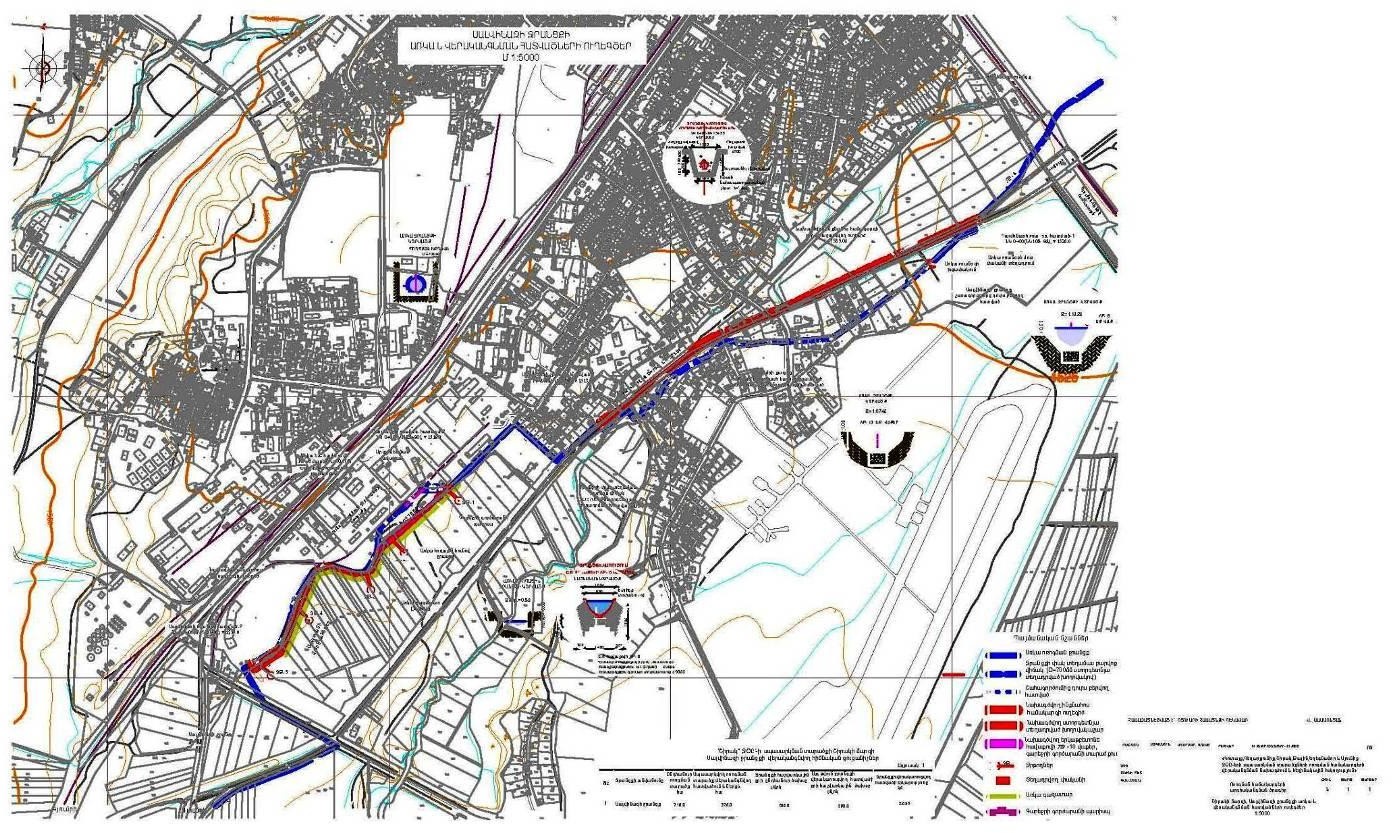 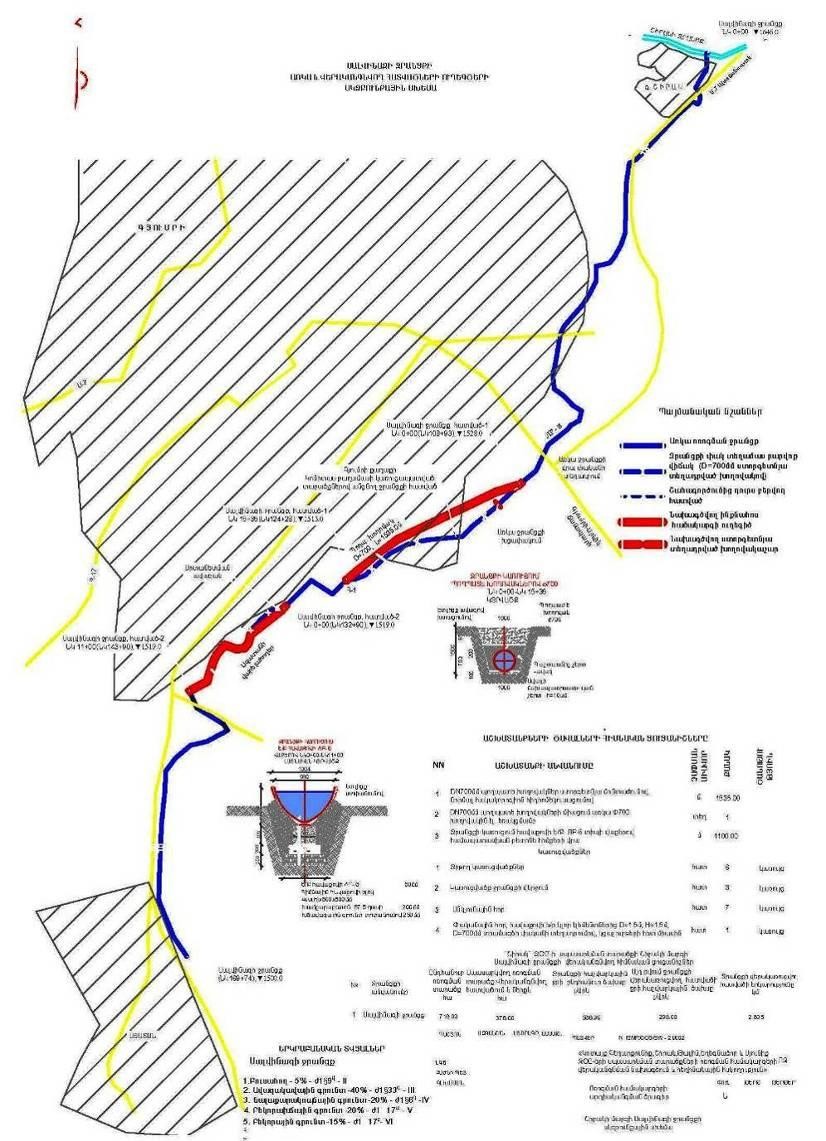 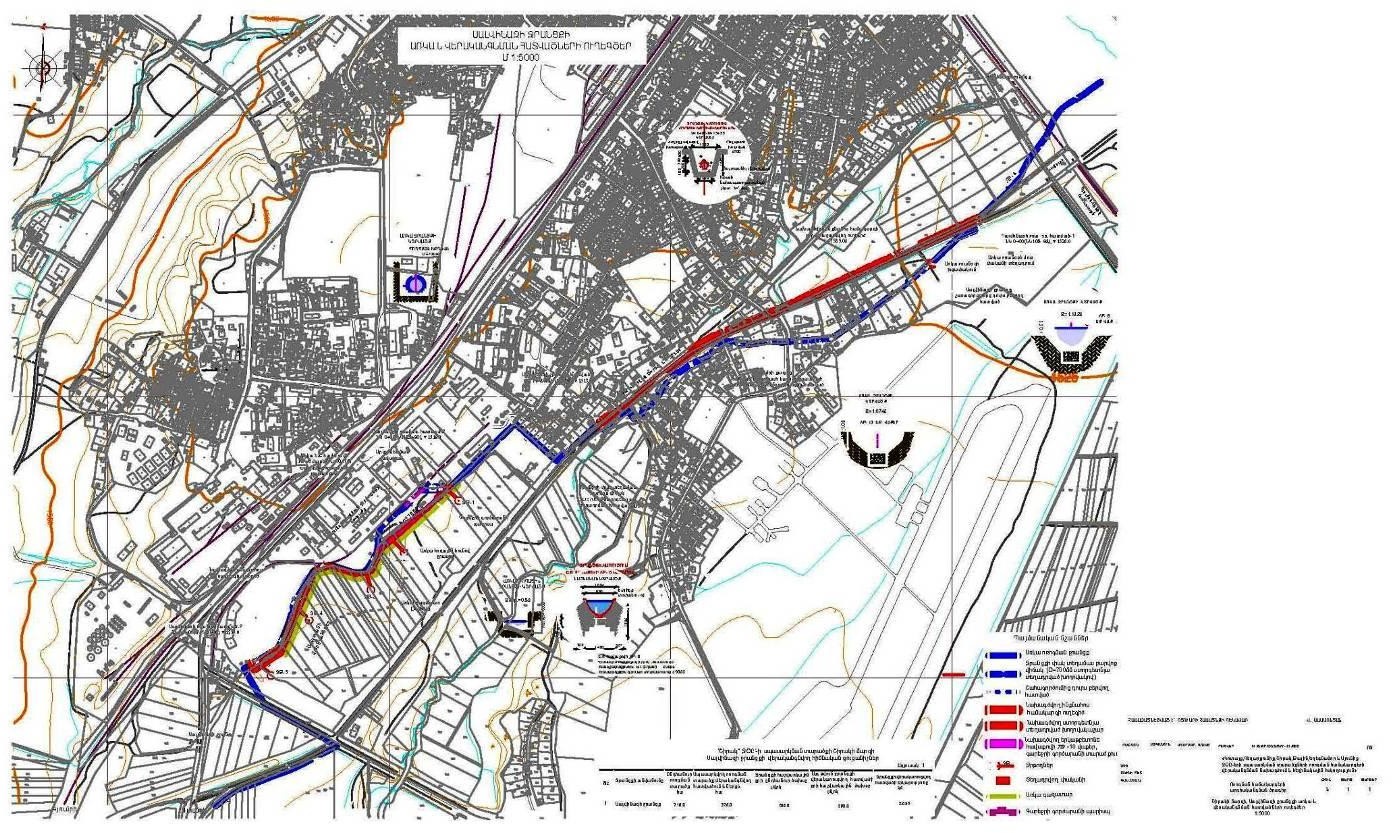 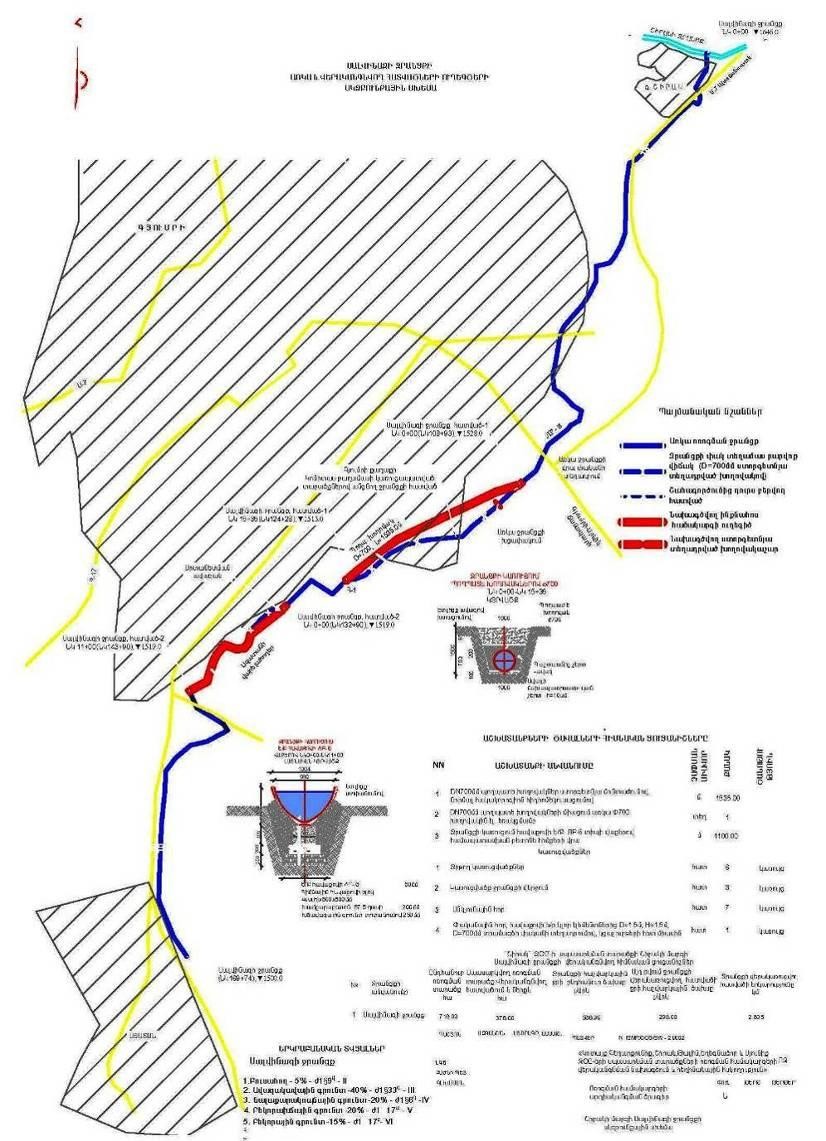 Աղյուսակ  3.1.    Մթնոլորտային օդի միջին ջերմաստիճանը Աղյուսակ 3.2   Օդի հարաբերական խոնավությունը Աղյուսակ  3.3.  Մթնոլորտային տեղումները և ձնածածկույթըԱղյուսակ 3.4.  Քամու պարամետրերը  3.3. Օդային ավազանՀՀ տարածքում մթնոլորտային օդի աղտոտվածությունը վերահսկվում է ՀՀ շրջակա միջավայրի նախարարության «Հիդրոօդերևութաբանության և մոնիթորինգի կենտրոն” ՊՈԱԿ (այսուհետ՝ ՊՈԱԿ) կողմից: 2020 թվականի ընթացքում մթնոլորտային օդի որակի դիտարկումներ կատարվել են Երևան, Գյումրի, Վանաձոր, Ալավերդի, Հրազդան, Արարատ, Ծաղկաձոր, Կապան, Քաջարան և Չարենցավան քաղաքներում: Որոշվել են մթնոլորտային օդում փոշու, փոշու մեջ մետաղների (մոտ 21 մետաղ), ծծմբի երկօքսիդի, ազոտի օքսիդների, ածխածնի մոնօքսիդի և գետնամերձ օզոնի պարունակությունները: Ընդհանուր առմամբ 2020 թվականին կատարվել է մթնոլորտային օդի 33216 նմուշառում, իրականացվել 36012 դիտարկում: Գյումրի քաղաքում կատարվել են փոշու, ծծմբի երկօքսիդի և ազոտի երկօքսիդի դիտարկումներ: Քաղաքում գործում է 24 դիտակետ և 1 դիտակայան: 2020 թվականին քաղաքի մթնոլորտային օդում որոշված ցուցանիշների միջին տարեկան կոնցեն- տրացիաները չեն գերազանցել համապատասխան ՍԹԿ-ները: Իրականացված դիտարկումների 6%-ում դիտվել են փոշու, 4%-ում՝ ծծմբի երկօքիդի, 2.3%-ում՝ ազոտի երկօքսիդի գերազանցումներ համապատասխան ՍԹԿ-ներից: Քաղաքում մթնոլորտային օդի աղտոտման հիմնական աղբյուրներ են հանդիսանում արդյունաբերությունը և քաղաքաշինությունը: Նախորդ տարվա համեմատությամբ ծծմբի երկօքսիդի կոնցենտրացիան նվազել է աննշան (2%), իսկ ազոտի երկօքսիդի կոնցենտրացիան է աննշան (2%): Փոշու կոնցենտրացիան՝ նախորդ տարվա համեմատ, նվազել է 1.6 անգամ:3.4. Ջրային ռեսուրսներ ՀՀ տարածքում ջրային ռեսուրսների ֆոնային աղտոտվածությունը նույնպես վերահսկվում է «Հիդրոօդերևութաբանության և մոնիթորինգի կենտրոն» ՊՈԱԿ կողմից:ՀՀ կառավարության կողմից՝ «Կախված տեղանքի առանձնահատկություններից, յուրաքանչյուր ջրավազանային կառավարման տարածքի ջրի որակի ապահովման նորմերը սահմանելու մասին» որոշմամբ (ՀՀ կառավարության 2011 թվականի հունվարի 27-ի N 75 Ն որոշում): ՀՀ-ում մակերևութային ջրերի որակի գնահատման համակարգը ջրի քիմիական որակի յուրաքանչյուր ցուցանիշի համար տարբերակում է կարգավիճակի հինգ  դաս` «գերազանց» (1-ին դաս), «լավ» (2-րդ դաս), «միջակ» (3-րդ դաս), «անբավարար» (4-րդ դաս) և «վատ» (5-րդ դաս): Ջրի քիմիական որակի ընդհանրական գնահատականը ձևավորվում է վատագույն որակ ցուցաբերող ցուցանիշի դասով: Մակերևութային ջրերի մոնիթորինգի դիտացանցում ընդգրկված է Հանրապետության 6 ջրավազանային կառավարման տարածքի (Հյուսիսային, Ախուրյան, Հրազդան, Սևան, Արարատյան, Հարավային) ջրային օբյեկտների (գետեր, ջրամբարներ, Արփա-Սևան ջրատարը և Սևանա լիճը) 131 դիտակետ: Ջրի որակը բնութագրվում է ֆիզիկաքիմիական՝ մինչև 45 ինդիկատորային ցուցանիշով (հիմնական անիոններ և կատիոններ, սնուցող նյութեր, ծանր մետաղներ, առաջնային օրգանական աղտոտիչներ), տարեկան 5-12 անգամ հաճախականությամբ:Դիտարկվող տարածքը ընդգրկված է Ախուրյանի ջրավազանային կառավարման տարածքում։Ախուրյանի ջրավազանային կառավարման տարածք Ախուրյանի ՋԿՏ-ը ներառում է Ախուրյանի և Մեծամորի գետավազանները: Այստեղ ջրային ռեսուրսների աղտոտման հիմնական աղբյուրներ են հանդիսանում կոմունալ- կենցաղային կեղտաջրերը: 2020 թվականին Ախուրյանի ՋԿՏ-ում մակերևութային ջրերի որակի մոնիթորինգն իրականացվել է 10 դիտակետում, որոնցից 10%-ում ջրի որակը գնահատվել է 2-րդ դաս, 40%-ում՝ 3-րդ դաս, 30%-ում՝ 4-րդ դաս և 20%-ում՝ 5-րդ դաս: Նախորդ տարվա համեմատ 2020 թվականին ջրի որակի էական փոփոխություն չի նկատվել, բացառությամբ Ախուրյան գետի՝ Ամասիայից ներքև և Գյումրիից ներքև դիտակետերի, որտեղ ջրի որակը 4-րդ դասից դարձել է 5-րդ դաս և 3-րդ դասից՝ 4-րդ դաս համապատասխանաբար: Աղտոտված գետերից են Ախուրյանը և Կարկաչունը:3.5. ՀողածածկԳործունեության ենթակա տարածում առկա են հետևյալ հողային տիպերը` սևահող կարբոնատային, հանդիպում է նաև գետահովտադարավանդային մարգագետնացած կոպճային:Անմիջապես աշխատանքների տեղամասերում բաց հողածածկը գործնականում բացակայում է։Համաձայն հողային օրենսգրքի՝ Հողերի նպատակային նշանակությունը որոշակի նպատակների համար հողերի օգտագործման և շահագործման պայմանների, հատկանիշների և առանձնահատկությունների համալիրն է:Հողամասի գործառնական նշանակությունը նորմատիվ իրավական ակտերով, քաղաքաշինական ու հողաշինարարական փաստաթղթերով ամրագրված ֆիզիկական, որակական և նորմատիվային հատկանիշների համալիրն է, որը ներառում է հողամասի թույլատրված օգտագործումների և դրանց փոփոխությունների շրջանակը:Գործունեության ենթակա տարածքների հողերը համարվում են ջրային հողեր, ըստ ՀՀ Հողային օրենսգրքի, Հոդված 26-ի:Երկրաբանալիթոլոգիական կառուցվածքում մասնակցում են հետևյալ երկրաբանալիթոլոգիական շերտերը, ըստ մեր ուսումնասիրությունների արդյունքի (վերևից-ներքև)`              ա) Շերտ-1ա  0.0-0.2  	Ասֆալտ՝ տարածված է Գյումրիի փողոցներում, քայքայված վիճակում: Ժ1§17ա-V             բ) Շերտ-1բ    0.2-0.5  	Լիցք՝ մանրախճակոպճային կազմության, նստեցված (10 տարուց ավելի վաղեմության), ծառայում է ասֆալտի համար որպես հիմնատակ, որոշ տեղերում ՝ շինարարական աղբ: Ժ1§24բ-III         գ) Շերտ-2 	Ավազակավային գրունտ, տեղ-տեղ անցում կավի կամ կավավազի, շագանակագույն և մուգ շագանակագույն, մանրախճի, կոպճի պարունակությամբ մինչև 15%-ի չափով, խոնավ է, կիսապինդ թանձրության: Բեկորային նյութը լավ, միջին, երբեմն վատ հղկվածության է, ներկայացված տարբեր ապարներով: Ունի լայն  տարածում՝ 2.0 մետր և ավելի հզորություն: Ժամանակակից դելյուվիալ-պրոլյուվիալ առաջացումներ: Ժ1§33գ-III        դ) Շերտ-3 	Ճալաքարակոպճային գրունտ ավազային և կավավազային լցոնով մինչև 25-30%-ի չափով, թույլ խոնավ, միջին խտության: Բեկորային նյութը լավ, միջին և թույլ հղկվածության է, ներկայացված տարբեր ապարներով: Տարածված է ուղեգծի տարբեր մասերում, մինչև 1.0 մետր և ավելի հզորությամբ: Տեղ-տեղ պարունակում է կավային ենթաշերտեր՝ 5-10 սմ հզորությամբ: Շերտը անհամասեռ է թե հորիզոնական և թե ուղղաձիգ ուղղություններով, հնարավոր է տեղ-տեղ ցեմենտացում (բավական կարծր): Չորրորդական հասակի լճա-ալյուվիալ առաջացումներ: Ժ1§6գ-IV        ե) Շերտ-4 	Բեկորախճային գրունտ կավավազային լցոնով մինչև 20-25%-ի չափով, խիտ կառուցվածքով: Բեկորային նյութը անկանոն ձևերի է, ներկայացված տարբեր ապարներով: Ունի լայն տարածում, հզորությունը հասնում է մինչև 1.5 մետր և ավելի: Ժամանակակից դելյուվիալ-կոլյուվիալ առաջացումներ: Ժ1§17ա-V    Ստորև աղյուսակում բերվում են շերտերի ֆիզիկամեխանիկական     պարամետրերի միջինացված ցուցանիշները, համաձայն ֆոնդային նյութերի   ուսումնասիրությունների և ըստ ՀՀՇՆ նորմերի` Ուղեգծի համառոտ նկարագիրըԳյումրի քաղաքի տարածքով անցնող Սալվինազի ջրանցքի արդիականացման համար անհրաժեշտ է կատարել ընդհանուր՝ 2.619 կմ հիմնանորոգման նախագծային աշխատանքներ, 2 տեղամասերում:1. I-ին տեղամասի ուղեգիծը՝ 1.56 կմ երկարությամբ, սկիզբ է առնում Գյումրի քաղաքի հյուսիսարևելյան եզրամասից, Արևիկ գնացող խաչմերուկի մերձակայքով անցնող առկա Սալվինազ ջրանցքից և անցնելով արևմտյան ուղղությամբ, մասամբ ասֆալտե փողոցին զուգահեռ, իսկ ուղեգծի որոշ հատվածներ անցնում են ասֆալտապատ փողոցով (նրա արևմտյան կողմով), հասնում է ՆԿ 15+60 կետը՝ ուղեգծի վերջը: Ստորև բերվում է ուղեգծի երկրաբանալիթոլոգիական կտրվածքը ըստ նշակետերի և շինարարական մշակման կարգերի, համաձայն ՀՀՇՆ նորմերի: ՆԿ 0+00 - 5+00, ՆԿ 12+40 – 13+60Շերտ-2     0.0-0.8 	Ավազակավային գրունտ բաց շագանակագույն, կոպճի պարունակությամբ մինչև 15%-ի չափով, խոնավ է, կիսապինդ թանձրության: Ժ1§33գ-IIIՇերտ-3     0.8-2.0 	Ճալաքարակոպճային գրունտ կավավազային լցոնով մինչև 25%-ի չափով, թույլ խոնավ է, միջին խտության: Ժ1§6գ-IV ՆԿ 5+00 - 7+80 Շերտ-2     0.0-2.0 	Ավազակավային գրունտ բաց շագանակագույն, կոպճի պարունակությամբ մինչև 15%-ի չափով, խոնավ է, կիսապինդ թանձրության: Ժ1§33գ-IIIՆԿ 7+80 - 12+40 Շերտ-1ա    0.0-0.1 	Ասֆալտ քայքայված: Ժ1§17ա-VՇերտ-1բ    0.1-0.4 	Լիցք՝ մանրախճակոպճային կազմության, նստեցված (10 տարուց ավելի վաղեմության), ծառայում է ասֆալտի համար որպես հիմնատակ: Ժ1§24բ-IIIՇերտ-2     0.4-2.0 	Ավազակավային գրունտ բաց շագանակագույն, կոպճի պարունակությամբ մինչև 15%-ի չափով, խոնավ է, կիսապինդ թանձրության: Ժ1§33գ-IIIՆԿ 13+60 – 15+60 (ուղեգծի վերջը) Շերտ-1ա    0.0-0.1 	Ասֆալտ քայքայված: Ժ1§17ա-VՇերտ-1բ    0.0-0.4 	Լիցք՝ մանրախճակոպճային կազմության, նստեցված (10 տարուց ավելի վաղեմության), ծառայում է ասֆալտի համար որպես հիմնատակ: Ժ1§24բ-IIIՇերտ-2     0.4-0.8 	Ավազակավային գրունտ բաց շագանակագույն, կոպճի պարունակությամբ մինչև 15%-ի չափով, խոնավ է, կիսապինդ թանձրության: Ժ1§33գ-IIIՇերտ-3     0.8-2.0 	Ճալաքարակոպճային գրունտ կավավազային լցոնով մինչև 25%-ի չափով, թույլ խոնավ է, միջին խտության: Ժ1§6գ-IV 2.II-րդ տեղամասի ուղեգիծը՝ 1.059 կմ երկարությամբ, սկիզբ է առնում նույն Սալվինազի ջրանցքից, գարեջրի գործարանի արևելյան եզրամասի մերձակայքից և անցնելով հարավարևելյան ուղղությամբ, կատարելով որոշ թեքումներ, հասնում է Ազատանի այս տարածքի ոռոգելի հողերի ՆԿ 10+59 կետը՝ միանալով նույն Սալվինազի ջրանցքի նշված հատվածին: Ստորև բերվում է ուղեգծի երկրաբանալիթոլոգիական կտրվածքը ըստ նշակետերի և շինարարական մշակման կարգերի, համաձայն ՀՀՇՆ նորմերի: ՆԿ 0+00 – 6+00 Շերտ-2     0.0-1.0 	Ավազակավային գրունտ բաց շագանակագույն, կոպճի պարունակությամբ մինչև 15%-ի չափով, խոնավ է, կիսապինդ թանձրության: Ժ1§33գ-IIIՇերտ-3     1.0-2.0 	Ճալաքարակոպճային գրունտ կավավազային լցոնով մինչև 25%-ի չափով, թույլ խոնավ է, միջին խտության: Ժ1§6գ-IV ՆԿ 6+00 – 10+59 (ուղեգծի վերջը)Շերտ-2     0.0-0.6 	Ավազակավային գրունտ բաց շագանակագույն, կոպճի պարունակությամբ մինչև 15%-ի չափով, խոնավ է, կիսապինդ թանձրության: Ժ1§33գ-IIIՇերտ-4     0.6-2.4 	Բեկորախճային գրունտ կավավազային լցոնով մինչև 20-25%-ի չափով, խիտ կառուցվածքով: Ժ1§17ա-V Փորվածքների նկարագիրI տեղամասՄկ-1 (ՆԿ 0+50)0.0 – 1.0	Ավազակավային գրունտ բաց շագանակագույն, կոպճի  պարունակությամբ մինչև 15%-ի չափով, թույլ խոնավ է, կիսապինդ թանձրության: Բեկորային նյութը լավ, միջին և թույլ հղկվածության է, ներկայացված տարբեր ապարներով:1.0 – 2.0	Ճալաքարակոպճային գրունտ կավավազային լցոնով մինչև 35-40%-ի չափով,  միջին խտության: Բեկորային նյութը լավ, միջին և թույլ հղկվածության է, ներկայացված տարբեր ապարներով:Մկ-2 (ՆԿ 3+30)0.0 – 0.8	Ավազակավային գրունտ բաց շագանակագույն, կոպճի  պարունակությամբ մինչև 15%-ի չափով, թույլ խոնավ է, կիսապինդ թանձրության: Բեկորային նյութը լավ, միջին և թույլ հղկվածության է, ներկայացված տարբեր ապարներով:0.8 – 1.8	Ճալաքարակոպճային գրունտ կավավազային լցոնով մինչև 35-40%-ի չափով,  միջին խտության: Բեկորային նյութը լավ, միջին և թույլ հղկվածության է, ներկայացված տարբեր ապարներով:Մկ-3 (ՆԿ 6+30)0.0 – 1.8	Ավազակավային գրունտ բաց շագանակագույն, կոպճի  պարունակությամբ մինչև 15%-ի չափով, թույլ խոնավ է, կիսապինդ թանձրության: Բեկորային նյութը լավ, միջին և թույլ հղկվածության է, ներկայացված տարբեր ապարներով:Մկ-4 (ՆԿ 8+80)0.0-0.1 	Ասֆալտ քայքայված: 0.1-0.4 	Լիցք՝ մանրախճակոպճային կազմության, նստեցված (10 տարուց ավելի վաղեմության), ծառայում է ասֆալտի համար որպես հիմնատակ: 0.4 – 1.6	Ավազակավային գրունտ բաց շագանակագույն, կոպճի  պարունակությամբ մինչև 15%-ի չափով, թույլ խոնավ է, կիսապինդ թանձրության: Բեկորային նյութը լավ, միջին և թույլ հղկվածության է, ներկայացված տարբեր ապարներով:Մկ-5 (ՆԿ 10+90)0.0-0.1 	Ասֆալտ քայքայված: 0.1-0.4 	Լիցք՝ մանրախճակոպճային կազմության, նստեցված (10 տարուց ավելի վաղեմության), ծառայում է ասֆալտի համար որպես հիմնատակ: 0.4 – 2.0	Ավազակավային գրունտ բաց շագանակագույն, կոպճի  պարունակությամբ մինչև 15%-ի չափով, թույլ խոնավ է, կիսապինդ թանձրության: Բեկորային նյութը լավ, միջին և թույլ հղկվածության է, ներկայացված տարբեր ապարներով:Մկ-6 (ՆԿ 13+10)0.0 – 1.0	Ավազակավային գրունտ բաց շագանակագույն, կոպճի պարունակությամբ մինչև 15%-ի չափով, թույլ խոնավ է, կիսապինդ թանձրության: Բեկորային նյութը լավ, միջին և թույլ հղկվածության է, ներկայացված տարբեր ապարներով:1.0 – 2.0	Ճալաքարակոպճային գրունտ կավավազային լցոնով մինչև 35-40%-ի չափով,  միջին խտության: Բեկորային նյութը լավ, միջին և թույլ հղկվածության է, ներկայացված տարբեր ապարներով:Մկ-7 (ՆԿ 13+35)0.0 – 0.8	Ավազակավային գրունտ բաց շագանակագույն, կոպճի պարունակությամբ մինչև 15%-ի չափով, թույլ խոնավ է, կիսապինդ թանձրության: Բեկորային նյութը լավ, միջին և թույլ հղկվածության է, ներկայացված տարբեր ապարներով:0.8 – 1.8	Ճալաքարակոպճային գրունտ կավավազային լցոնով մինչև 35-40%-ի չափով, միջին խտության: Բեկորային նյութը լավ, միջին և թույլ հղկվածության է, ներկայացված տարբեր ապարներով:II տեղամասՄկ-8 (ՆԿ 0+00)0.0 – 1.0	Ավազակավային գրունտ բաց շագանակագույն, կոպճի պարունակությամբ մինչև 15%-ի չափով, թույլ խոնավ է, կիսապինդ թանձրության: Բեկորային նյութը լավ, միջին և թույլ հղկվածության է, ներկայացված տարբեր ապարներով:1.0 – 2.0	Ճալաքարակոպճային գրունտ կավավազային լցոնով մինչև 35-40%-ի չափով, միջին խտության: Բեկորային նյութը լավ, միջին և թույլ հղկվածության է, ներկայացված տարբեր ապարներով:Մկ-9 (ՆԿ 2+00)0.0 – 1.2	Ավազակավային գրունտ բաց շագանակագույն, կոպճի պարունակությամբ մինչև 15%-ի չափով, թույլ խոնավ է, կիսապինդ թանձրության: Բեկորային նյութը լավ, միջին և թույլ հղկվածության է, ներկայացված տարբեր ապարներով:1.2 – 2.1	Ճալաքարակոպճային գրունտ կավավազային լցոնով մինչև 35-40%-ի չափով, միջին խտության: Բեկորային նյութը լավ, միջին և թույլ հղկվածության է, ներկայացված տարբեր ապարներով:Մկ-10 (ՆԿ 4+50)0.0 – 1.2	Ավազակավային գրունտ բաց շագանակագույն, կոպճի պարունակությամբ մինչև 15%-ի չափով, թույլ խոնավ է, կիսապինդ թանձրության: Բեկորային նյութը լավ, միջին և թույլ հղկվածության է, ներկայացված տարբեր ապարներով:1.2 – 2.0	Ճալաքարակոպճային գրունտ կավավազային լցոնով մինչև 35-40%-ի չափով, միջին խտության: Բեկորային նյութը լավ, միջին և թույլ հղկվածության է, ներկայացված տարբեր ապարներով:Մկ-11 (ՆԿ 6+30)0.0 – 1.0	Ավազակավային գրունտ բաց շագանակագույն, կոպճի  պարունակությամբ մինչև 15%-ի չափով, թույլ խոնավ է, կիսապինդ թանձրության: Բեկորային նյութը լավ, միջին և թույլ հղկվածության է, ներկայացված տարբեր ապարներով:1.0 – 2.2	Բեկորախճային գրունտ կավավազային լցոնով մինչև 25%-ի չափով, խիտ կառուցվածքով: Բեկորային նյութը անկանոն ձևերի է, ներկայացված տարբեր ապարներով:Մկ-12 (ՆԿ 8+30)0.0 – 0.8	Ավազակավային գրունտ բաց շագանակագույն, կոպճի  պարունակությամբ մինչև 15%-ի չափով, թույլ խոնավ է, կիսապինդ թանձրության: Բեկորային նյութը լավ, միջին և թույլ հղկվածության է, ներկայացված տարբեր ապարներով:0.8 – 2.2	Բեկորախճային գրունտ կավավազային լցոնով մինչև 25%-ի չափով, խիտ կառուցվածքով: Բեկորային նյութը անկանոն ձևերի է, ներկայացված տարբեր ապարներով:Մկ-13 (ՆԿ 10+59)0.0 – 0.6	Ավազակավային գրունտ բաց շագանակագույն, կոպճի  պարունակությամբ մինչև 15%-ի չափով, թույլ խոնավ է, կիսապինդ թանձրության: Բեկորային նյութը լավ, միջին և թույլ հղկվածության է, ներկայացված տարբեր ապարներով:0.6 – 2.4       	Բեկորախճային գրունտ կավավազային լցոնով մինչև 25%-ի չափով, խիտ կառուցվածքով: Բեկորային նյութը անկանոն ձևերի է, ներկայացված տարբեր ապարներով:3.6. Կենսաբազմազանություն3․6․1․ Բուսական աշխարհԳործունեության ենթակա տարածքները գտնվում են ՀՀ Շիրակի ֆլորիստիկական շրջանում, որտեղ բուսականության տիպը հիմնականում տափաստանային է, մարգագետնատափաստանային և մարգագետնային: Հիմնական բնական բուսածածկը հացազգային և տափաստանահացազգային է` բոտրիոխլոյա (Bothriochloa ischaemum (I.) Keng), շյուղախոտեր (Festuca valesiaca Gaudin, F. ovina L.), բարակոտնուկներ (Koeleria albovii Domin, K. cristata (L.) Pers.), , փետրախոտը (Stipa capillata L., S. lessingiana Trin. Et Rupr., S. tirsa Stev.), սեզը (Eiytrigia trichophora (Link) Nevski), մակարդախոտ իսկականի (Galium verum L.) մասնակցությամբ: Շիրակի մարզում բուսական աշխարհը խիստ բազմազան է, որին նպաստել են բարձրությունների մեծ տարբերությունները, լեռնալանջերի տարբեր կողմնադրությունները և մակերևույթի թեքությունները:  Ներկայումս Շիրակի ֆլորիստիկ գոտում անտառային բուսականությունն իսպառ բացակայում է: Ոչ անտառածածկ հողերը նախկինում ծածկված են եղել անտառներով, որի վկայությունն է թփային մացառների առկայությունը:  Շիրակի ֆլորիստիկական շրջանում առկա բուսածածկում հանդիպում են` բարդի (Populus), ակացիա (Robinia), թխկի (Acer), թթենի (Morus), վայրի ծիրանենի (Armeniaca), սզնի (Crataegus), ուռատերև տանձենի (Pyrus salicifolia), սովորական և սրապտուղ հացենի (Fraxsinus excelsior, F.oxycarpa), աղեղնաեզր ասպիրակ (Spiraea crenata), արևելյան ծորենի (Berberis orientalis), սովորական չմենի (Cotoneaster integerrima), վրացական ցախակեռաս (Lonicera iberica), սովորական լեռնաչամիչ (Ephedra procera), թփային հասմիկ (Jasminum fruticans), թեղի (Ulmus), ալուչա (Prunus), փշատենի (Elaeagnus), ուռենի (Salix), մասրենի (Rosa):   Տարաշաշրջանում գերակշռում են լեռնատափաստանային սևահողերը` տարախոտա-հացազգի խոտաբույսերի տարածմամբ: Առկա են հացահատիկային զանազան խոտաբույսերի ֆորմացիաներ: Լեռնային տափաստանները, որտեղ իրականացվում է նախատեսվող գործունեությունը ներկայացված են երեք` փետրախոտային (Stipa), շյուղախոտային (Festuca) և ցորնուկային (Bromus) տափաստանների ֆորմացիաներով: Գետահովիտներում աճում են ակացիա, թխկենի,  հացենի և այլ ծառատեսակներ:Գործունեության ենթակա տարածքում և հարակից տարածքներում ընդհանուր առմամբ տարանջատվում են բուսականության հետևյալ տիպերը. Մարգագետնային բուսականություն՝- բարձր ալպիական տարախոտա-հացազգիա-բոշխային /գորգեր/ Campanula tridentate Schreb., Carex tristis Bieb., Taraxacum DC., Plantago saxatilis Bieb., Colpodium araraticum Tarutv., Poa alpina L., Carum caucasicium  /Bieb/ Boiss., Nardus grabriculmis Sakolo, Sibbaldia parviflora Willd.-տեսակների մասնակցությամբ, 2. Մարգագետնատափաստանային բուսականություն՝- Մասնակցությամբ  Festuca cersicolor Tausch, F.ovina L., F. valesiacaGaudin, Phleumpratense L., Hordeum violaceum Boiss. Et Huet, Carexhumilis Leys, trifolium ambiguum L. 3. Տափաստանային բուսականությունհացազգային տարախոտա-հացազգային, մասնակցությամբ՝Festuca valesiaca Gaudin, f. Ovina L.,  Koeleria albovii Domin, K. Cistata /L./ Pers.. Bothriochlos ischaemum /I./ Keng,  Stipa capillata L., S. Lessingiana Irin et Rupr., S. Tirsa Stev., Elytrigia trichophora /link/ Nevski, Galiumverum L., Agropyron, Andropogon, Scabiosa, Veronica, Artemisia, Achillea, astragalus.և այլ տեսակների մասնակցությամբ:Նախագծված ենթակառուցվածքի տարածքում համատարած բուսական ծածկույթը բացակայում է Գործունեության և հարակից տարածքներում ՀՀ բույսերի Կարմիր գրքերում գրանցված տեսակներ չեն արձանագրվել: Շիրակի մարզում կան շուրջ 40 հազվագյուտ և անհետացող բուսատեսակներ, որոնք գրանցված են ՀՀ Կարմիր գրքում: Կարմիր գրքում գրանցված բույսերից տարածաշրջանում հայտնի են.•	սոխ Օլթիի, սոխ Շտրուցլի և սոխ ժայռի– վտանգված տեսակ, որոնց աճելավայրերից մեկը գտնվում է հանքավայրի տարածքից 13,5կմ հեռավորության վրա,•	սոխ Վորոնովի- վտանգված տեսակ, որի աճելավայրերից մեկը գտնվում է Կրաշեն գյուղի շրջակայքում, հանքավայրի տարածքից մոտ 8,5կմ հեռավորության վրա,•	թաղաղու ղրիմյան- վտանգված տեսակ, որի աճելավայրերից մեկը գտնվում է հանքավայրի տարածքից 13,4կմ հեռավորության վրա,•	սինձ հայկական- վտանգված տեսակ, որի աճելավայրերից մեկը գտնվում է հանքավայրի տարածքից 14կմ հեռավորության վրա,•	Պարակար նոսրածաղիկ- վտանգված տեսակ, որի աճելավայրերից մեկը գտնվում է հանքավայրի տարածքից շուրջ 16կմ հեռավորության վրա,•	Կուրկուրան հիասքանչ- վտանգված տեսակ, որի աճելավայրերից մեկը գտնվում է հանքավայրի տարածքից շուրջ 16կմ հեռավորության վրա,•	տուղտավարդ Կարսի-վտանգված տեսակ, որի աճելավայրերից մեկը գտնվում է Հոռոմ գյուղի շրջակայքում, հանքավայրի տարածքից շուրջ 13կմ հեռավորության վրա : 	3․6․2․Կենդանական աշխարհ Նկարագրվող տարածքում կենդանական աշխարհը ներկայացված է տափաստանային, բարձր լեռնային լայն տարածված կենդանական ձևերով: Այն ներկայացված է ընտանի կենդանիների, թռչունների վերարտադրությամբ: Երկկենցաղներից և սողուններից այստեղ հանդիպում են դոդոշների, գորտերի, մողեսների և օձերի բազմաթիվ տեսակներ: Լայնորեն տարածված կենդանատեսակներից այստեղ հանդիպում են. կաթնասուններից` նապաստակ (Lepus europaeus), աղվես (Vulpes vulpes), գայլ (Canis lupus) և մի շարք կրծողներ:Տարածաշրջանի լեռնատափաստանային լանդշաֆտային գոտու կենդանական աշխարհը բնութագրվում է համեմատաբար աղքատ և միատեսակ անողնաշարավոր կենդանիներովª ծղրիդներ ու մորեխներ:  Հերպետոֆաունան ներկայացված է հայկական մողես (Lacerta armeniaca), Դալի մողես (L. dahli), Վալենտինի մողես (L. valentini), Նաիյան մողես (L.nairensis), հայկական իժ (Vipera raddei), տափաստանային իժ (V. erivanensis) խայտաբղետ իժանման սահնօձ (Coluber ravergieri), իսկ ջրամբարների և գետերի շրջակայքում հանդիպում են ջրային լորտուն (Natrix tnessellata), սովորական լորտուն (N. natrix): Թռչուններից առավել լայն տարածում ունեն ճնճղուկանմանները (Passeriformes) և ճուռականմանները (Falconiformes): Կաթնասուններից, բացի ամենուրեք տարածված տեսակներից նապաստակ (Lepus europaeus), աղվես (Vulpes vulpes), գայլ (Canis lupus), հիմնականում լայն տարածում ունեն կրծողների կարգի ներկայացուցիչները: Այս գոտին առավել նպաստավոր է մարգագետնային մկան (M. subterraneus), կզաքիսի (Martes foina), և այլ տեսակների համար:Գործունեության տարածքում կենդանական աշխարհի ներկայացուցիչների և բույսերի առկայությունը քիչ հավանական է, քանի որ անմիջապես հարևանույամբ առկա է վարելահողեր և իրականացվում է գյուղատնտեսական աշխատանքներ:  Վերգետնյա կենսակերպ ունեցող և գետնափոր կենդանիների բներ չեն հայտնաբերվել: Գործունեության և հարակից տարածքներում ՀՀ բույսերի Կարմիր գրքերում գրանցված տեսակներ չեն արձանագրվել:3․6․3․ Վտանգված էկոհամակարգեր, բնության հատուկ պահպանվող տարածքներ Ծրագրի ազդեցության ենթակա տարածքը ներառված չէ բնության հատուկ պահպանվող տարածքի սահմաններում: Մոտակայքում բնության հատուկ պահպանվող տարածքներ, որտեղ իրականացվում է վտանգված էկոհամակարգերի պահպանություն, բացակայում են: 3.7. Սոցիալական պայմաններըԳյումրիՄակերես` 4429.50հաԲնակչություն` 157332Գյումրի ի սկզբանե Կումայրի, հետագայում մինչև 1840 թվականը՝ Գյումրի, 1840-1924 թվականներին՝ Ալեքսանդրապոլ, 1924-1990 թվականներին՝ Լենինական, 1990-1992 թվականներին Կումայրի), բնակչության քանակով ու մշակութային նշանակությամբ Հայաստանի երկրորդ քաղաքն է, գտնվում է հյուսիսարևմտյան մասում՝ Շիրակի մարզում, Ախուրյան գետի ձախ ափին, Երևանից 126 կմ հեռավորության վրա։ Տարածքը՝ 3626 հեկտար։ 2015 թվականի դրությամբ ունեցել է 118,6 հազար բնակիչ, ծովի մակարդակից բարձր է ավելի քան 1500 մետր։ Քաղաքի կարգավիճակ ունի 1837 թվականից։Արևմտյան մասը բարձրադիր է՝ կազմված երկու սեղանաձև բարձունքներից։ Ռելիեֆը հարթավայրային է, քիչ մասնատված, ծածկված 300 - 350 մ հաստությամբ լճագետային ու հրաբխային նստվածքներով։ Կլիման ցամաքային է, համեմատաբար տաք ամառներով ու ցուրտ ձմեռներով։ Տարեկան միջին ջերմաստիճանը 7 °C է, հունվարինը՝ - 8 °C (նվազագույնը՝ - 35 °C), հուլիսինը՝ 20 °C (առավելագույնը՝ 34 °C)։ Տարեկան տեղումները 500 մմ են։ Գտնվում է 8-9 բալանոց սեյսմիկ գոտում։ Վերջին ուժեղ երկրաշարժը տեղի է ունեցել 1988 թվականի դեկտեմբերի 7-ին։ Նախորդ երկրաշարժը տեղի է ունեցել 1926 թվականի հոկտեմբերի 22-ին։Գյումրի քաղաքը գտնվում է Երևանից 118 կմ հեռավորության վրա, բարձրությունը ծովի մակերևույթից շուրջ 1550 մ է:1988թ. ավերիչ երկրաշարժից  30 տարի անց վերականգնվող Գյումրին շարունակում է մնալ Հայաստանի Հանրապետության մշակութային կարևոր օջախներից մեկը, իսկ «Կումայրի» արգելոց թանգարանը յուրօրինակ խթան է զբոսաշրջության զարգացման համար: Քաղաքում զարգացած է մշակող արդյունաբերությունը:3.8. Պատմամշակութային հուշարձաններԾրագրի իրականացումը չի կարող ունենալ որևէ բացասական ազդեցություն ոռոգման համակարգերն ընդգրկող բնակավայրերի պատմամշակութային և/կամ հնագիտական հուշարձանների վրա։ Բոլոր աշխատանքներն իրականացվելու են բնակավայրերի բնակելի տարածքներից դուրս՝ արդեն գոյություն ունեցող ոռոգման համակարգերի ուղեգծերում կամ ուղեգծերին զուգահեռ (առավելագույնը 3մ հեռավորության վրա) տարածքներում։4. ՆԱԽԱՏԵՍՎՈՂ ԳՈՐԾՈՒՆԵՈՒԹՅԱՆ ԲՆՈՒԹԱԳԻՐԸ4.1. Գոյություն ունեցող իրավիճակըՍալվինազի ջրանցքը սկիզբ է առնում Շիրակ գյուղի հյուսիսային հատվածով անցնող Շիրակի ջրանցքից և նախատեսված է հիմնականում Շիրակ և Ազատան համայնքների հողերի ոռոգման համար: Ջրանցքի ընդհանուր երկարությունը կազմում է շուրջ 17.85կմ:Ուսումնասիրություններից պարզվել է, որ կիսախողովակներով մոտ 600մ երկարությամբ ջրանցքն անցնում է Գյումրի քաղաքի բնակիչների բակերով, որոնք ամբողջությամբ կառուցապատված են և սեփականաշնորհված: Շինարարություն իրականացնելու համար ոչ միայն չկա ջրանցքի օտարման գոտի, այլև մոտենալու հնարավորություն: Ջրանցքի որոշ հատվածներ ծածկված են բնակիչների կողմից:Բնակավայրի ելքի մոտից (Գյումրի քաղաքի Կոմիտաս թաղամասից) Սալվինազի ջրանցքը կառուցված է 700մմ տրամագծով և մոտ 1կմ երկարությամբ պողպատե խողովակաշարով և ավարտվում է արտանետման ավազանով: Արտանետման ավազանը և մոտ 300մ երկարությամբ ջրանցքը գտնվում են գարեջրի գործարանի տարածքում: Գործարանից հետո մոտ 700 մ երկարությամբ ջրանցքը կառուցված է ԼՌ -6 տիպի կիսախողովակներով, իսկ մնացած հատվածը հողային հունով ջրանցք է:4.1.1. Նախատեսվող աշխատանքները«Շիրակ» ՋՕԸ-ի կողմից առաջարկվել է առաջին հերթին վերակառուցել ջրանցքի երկաթբետոնե կիսախողովակներով կառուցված վերջնամասի հատվածը: Այդ հատվածը ոռոգման ջուր է հասցնում Շիրակի և Ազատան համայնքների 345 հա ոռոգվող հողերի, այդ թվում փաստացի ոռոգվում է 70 հա հողատարածքներ:Հաշվի առնելով առկա պայմանները դիտարկվել է բնակավայրի հատվածը շրջանցող ստորգետնյա խողովակաշարի կառուցման տարբերակը և որպես առաջնահերթ առանձնացվել են 2.619կմ ընդհանուր երկարությամբ 2 հատվածներ:Գյումրի քաղաքի տարածքով անցնող Սալվինազի ջրանցքի արդիականացման համար անհրաժեշտ է կատարել հիմնանորոգման աշխատանքներ 2 տեղամասերում.Նոր կառուցվող 1-ին տեղամասի ուղեգիծը՝ 1.56 կմ երկարությամբ, սկիզբ է առնում Գյումրի քաղաքի հյուսիսարևելյան եզրամասից, Արևիկ գնացող խաչմերուկի մերձակայքով անցնող առկա Սալվինազ ջրանցքից և անցնելով արևմտյան ուղղությամբ ստորգետնյա տեղադրմամբ, ասֆալտե փողոցին զուգահեռ (նրա արևմտյան կողմով), հասնում է ուղեգծի վերջը:2-րդ տեղամասի ուղեգիծը՝ 1.059 կմ երկարությամբ, սկիզբ է առնում նույն Սալվինազի ջրանցքից, գարեջրի գործարանի արևելյան եզրամասի մերձակայքից և անցնելով հարավարևելյան ուղղությամբ, կատարելով որոշ թեքումներ, հասնում է Ազատանի տարածքի ոռոգելի հողերին՝ միանալով նույն Սալվինազի ջրանցքի նշված հատվածին:Բնակավայրի հատվածը շրջանցող ստորգետնյա խողովակաշարի կառուցում, որի համար առաջարկվում է կառուցել 1560մ ընդհանուր երկարությամբ և 700մմ տրամագծով պողպատե ստորգետնյա խողովակաշար, որը կհանդիսանա Գյումրի քաղաքի Կոմիտաս թաղամասը շրջանցող նոր ջրագիծը:Շրջանցող ստորգետնյա ջրագիծը կմիացվի գոյություն ունեցող 700մմ տրամագծով ստորգետնյա  ոռոգման ջրագծին, որտեղ նախատեսվում է կառուցել փականային հանգույց:Փականային հանգույցի մոտից գոյություն ունեցող 700մ երկարությամբ բարվոք վիճակում գտնվող ստորգետնյա տեղադրված պողպատե խողովակաշարով ոռոգման համար անհրաժեշտ ջուրը կտեղափոխվի արտանետման ավազանից մոտ 85մ հեռավորության վրա գտնվող գարեջրի գործարանի պարիսպից դուրս գտնվող հատված, ինչի արդյունքում գործարանի տարածքից ջրանցքի մոտ 300 գծամետր հատվածը նախատեսվում է ապամոնտաժել և շահագործումից դուրս է բերվում: Գործարանի պարիսպից դուրս գտնվող այդ հատվածը կհանդիսանա Սալվինազի ջրանցքի վերակառուցման ենթակա 2-րդ հատվածի սկզբնակետը, որտեղ նախատեսվում է կառուցել ԼՌ-8 տիպի վաքերով 1059մ ընդհանուր երկարությամբ ջրանցք:Սալվինազի ջրանցքի 2-րդ հատվածի վերակառուցումը նախատեսված է Ազատան գյուղի հողատարածքների ոռոգման համար:Այսպիսով, Ազատան համայնքի հողերի՝ ոռոգման ջրով լիարժեք ապահովման համար նախատեսվում է կառուցել շրջանցիկ ստորգետնյա խողովակաշար՝ 1560մ երկարությամբ և 700մմ տրամագծով (1-ին հատված), ինչպես նաև առկա հողային հունով ջրանցքը վերակառուցել հավաքովի ե/բ ԼՌ-8 տիպի վաքերով`1059 մ ընդհանուր երկարությամբ (2-րդ հատված):Վերակառուցվող 2-րդ հատվածում նախատեսվում է տեղադրել նաև  նոր ջրթողներ և անկյունային հորեր:Ստորև աղյուսակ 4-ում ներկայացված են ստորգետնյա տեղադրված խողովակաշարի հողային աշխատանքների ծավալներն  էքսկավատորով և ձեռքով գրունտների մշակման նկարագիրը և այլն:4.2. Տեխնիկական և տեխնոլոգիական լուծումներ4.2.1. Շինարարության կազմակերպման համառոտ նկարագիրՇինմոնտաժային աշխատանքների իրականացման տեխնոլոգիայի տեսանկյունից շինարարությունն իրականացվելու է ավանդական եղանակներով` համապատասխան շինարարական մեքենաների ու մեխանիզմների կիրառմամբ:Շինարարական տեխնիկայի մուտքը դեպի ոռոգման համակարգերի տարածքներ նախատեսվում է իրականացնել գոյություն ունեցող ճանապարհներով, իսկ շինարարության նյութատեխնիկական մատակարարումն իրականացնել լիցենզավորված շինարարական կազմակերպություններից:Շինարարության նյութատեխնիկական մատակարարումը նախատեսվում է իրականացնել հետևյալ սխեմայով.շաղախը և բետոնը կառաքվեն մոտակա բետոնաշաղախային հանգույցներից` մասնագիտացված տրանսպորտային միջոցներով: Առաքումը կկազմակերպվի այնպիսի պարբերականությամբ, որ ապահովվի շին. աշխատանքների անընդհատությունը:հավաքովի ե/բ կոնստրուկցիաների էլեմենտների պատրաստման համար նախատեսվում է տրվում օգտագործել հարակից տարածքների շինարարական արդյունաբերության հզորությունները:առանձին մետաղական կոնստրուկցիաները, մոնտաժային իրերն ավտոմոբիլային փոխադրամիջոցներով կբերվեն անմիջապես շինարարական հրապարակ, որտեղ կիրականացվի դրանց տեղադրումն ու պահեստավորումը:Հողային աշխատանքների հաշվարկն իրականացվել է համաձայն երկրաբանական կտրվածքների: Նախատեսվող գործունեության ժամանակ առաջացող թափոնները հիմնականում 4-րդ և 5-րդ դասի են (համաձայն ՀՀ բնապահպանության նախարարի 2006թ. հոկտեմբերի 26-ի «Հայաստանի Հանրապետությունում գոյացող արտադրության (այդ թվում ընդերքօգտագործման) և սպառման թափոնների ցանկը հաստատելու մասին» N342-Ն հրամանի): Դրանք իրենցից ներկայացնում են շինարարության խառը թափոններ (3990130001005), ոչ պիտանի հանույթը և հողային աշխատանքների դեպքում հողային, ավազային շլամը (3160250004004), ինչպես նաև շինարարական աշխատանքներում ներգրավված անձնակազմի կողմից առաջացրած կենցաղային աղբը: Վերջիններիս ընդհանուր քանակները շինարարության ողջ ընթացքի համար, բերված են աղյուսակ 4.1.–ում:Աղյուսակ 4.1.  Հողային աշխատանքների ծավալներն ու առաջացած թափոններըՇինարարական աղբի փաստացի քանակի որոշումը և ծավալաթերթով նախատեսված վճարումը հնարավոր է իրականացնել միայն տեղամասի տեխնիկական հսկողություն իրականացնող ինժեների և հեղինակային հսկողություն իրականացնող կազմակերպության համաձայնության դեպքում:Շինարարական աղբը շինհրապարակից պարբերաբար կհեռացվի տեղական ինքնակառավարման մարմինների կողմից հատկացված վայր՝ ծածկով ապահովված բեռնատարներով:Կենցաղային աղբի կուտակման համար շին. հրապարակն ապահովված կլինի համապատասխան աղբամաններով: Շինարարության և շահագործման փուլում առաջացած կենցաղային աղբը աղբահավաք ծառայության կողմից կտեղափոխվի մոտակա աղբավայր:Շինարարության նորմատիվ տևողությունը, որը այս ծրագրում ընդգրկված ոռոգման բոլոր համակարգերի համար կազմում է ընդհանուր 17 ամիս, որոշվել է հաշվի առնելով օբյեկտների նշանակությունը, կոնստրուկտիվ բնութագրերն ու շինարարության ընդհանուր ծավալը:Այս ժամանակահավածը ներառում է նաև վեգետացիոն ժամանակահատվածը և շինարարության հնարավոր ընդհատումները՝ պայմանավորված ցուրտ եղանակային պայմաններով:Շինարարական աշխատանքների իրականացման համար ներգրավված բանվորական ուժը հիմնականում կլինի տեղական համայնքներից ներգրավված համապատասխան որակավորում ունեցող մասնագետների բրիգադ: Ոչ մասնագիտական բանվորական ուժի կիրառումը պետք է հասցվի նվազագույնի: Ոռոգման համակարգերում շինարարության ընդհանուր ղեկավարությունը կիրականացվի տեղամասի պետերի և աշխղեկների կողմից:Աշխատանքների կատարման համար նախատեսվում է օգտագործել հետևյալ մեքենաները և մախանիզմները.      Աղյուսակ 4.2. Հիմնական մեքենաների և մեխանիզմների մոտավոր քանակությունԱղյուսակ 4․3․ Ժամանակավոր շինարարական տնտեսությանշենքերի և շինությունների ցուցակՇինարարության տևողությունըЛР –տիպի վաքեր – 151մ3:3.72=41:25=2ամիսԲնահողերի  քանդում– 4567մ3:139=33:25=1.5ամիսմիաձույլ բետոն– 86:5=17:25=0.7ասմիսպողպատե խողովակների մոնտաժ – 1664մ:20=83:25=4ամիսՇինարարության ընդհանուր ժամկետը կկազմի՝ 4+(2+1.5+0.7)*0.3=4+1.3+3այլ աշխատանքեր և նախապատրաստական շրջանը=8.3ամիս ներառյալ վեգետացիոն ժամանակահատվածը և հնարավոր, ձմեռային սուղ պայմաններից ելնելով, շինարարության ընդհատումները: Շինարարության ընթացքում կապալառուն վեգետացիոն հատվածը ընդունում է որպես տեխնիկական ընդմիջում:  Աշխատուժի քանակըՇինարարության աշխատանքների իրականացման համար ներգրավված բանվորական ուժը հիմնականում պետք է լինի բարձր որակավորում ունեցող մասնագետների բրիգադ, ներառյալ էլեկտրազոդողներ և բետոնագործներ: Ոչ մասնագիտական բանվորական ուժի կիրառումը պետք է հասցվի նվազագույնի: Շինարարության ընդհանուր ղեկավարությունը իրագործվելու է տեղամասի պետի և աշխեկի կողմից:Աշխատուժի ընդհանուր քանակը – 20 հոգի ներառյալ օժանդակ կառույցների աշխատողներըԲուսահողը բացակայում է:Սույն հայտի վերջում ներկայացված է շինարարության գլխավոր հատակագիծը, շինտեղամասերի բնութագրերով և ցուցանիշներով։4.3. Նյութերի և բնառեսուրսների օգտագործումԱշխատանքների իրականացման համար նախատեսվում է օգտագործել բետոնային խառնուրդ, ամրաններ, ջրամեկուսիչ նյութեր, եռակցման էլեկտրոդներ և այլն։ Նյութերի ցանկը և քանակները կներկայացվեն աշխատանքային նախագծում։Բնառեսուրսներից օգտագործվելու է միայն ջուր՝ փոշենստեցման և աշխատողների կենցաղային կարիքների համար։Ջրապահանջի ստույգ ծավալները նույնպես կներկայացվեն նախագծի կազմում։ Այստեղ ներկայացվում են մոտավոր քանակներ։Խմելու տնտեսական՝20 մարդ x 0.025 լ/մարդ/օր x 17 ամիս x 22 օր/ամիս = 187 մ3 կամ 0.5 մ3/օր։Խմելու ջուրը մատակարարվելու է 20 լ բալոններով։ՋրցանՄիջին օրական ջրապահանջը գնահատվում է 1.2 մ3, տաք և առանց տեղումների օրերի թիվը՝ 190, ընդամենը ջրապահանջը՝ 228 մ3։Տեխնիկական ջուրը մատակարարվելու է մոտակա ոռոգման ցանցից, ջրատար մեքենաներով, Գյումրու քաղաքապետարանի հետ պայմանագրի հիման վրա։5. ՇՐՋԱԿԱ ՄԻՋԱՎԱՅՐԻ ՎՆԱՍԱԿԱՐ ԱԶԴԵՑՈՒԹՅԱՆ ԲԱՑԱՌՄԱՆԸ, ՆՎԱԶԵՑՄԱՆՆ ՈՒ ՓՈԽՀԱՏՈՒՑՄԱՆՆ ՈՒՂՂՎԱԾ ԲՆԱՊԱՀՊԱՆԱԿԱՆ ՄԻՋՈՑԱՌՈՒՄՆԵՐԻ ԾՐԱԳԻՐ5.1. Բնապահպանական ու սոցիալական ռիսկերըՈռոգման համակարգերի բարելավմանն ուղղված աշխատանքները բնապահպանական և սոցիալական տեսանկյունից պարունակում են ցածր ռիսկեր: Ծրագրի իրականացումը որևէ անդառնալի ազդեցություն չի ունենա շրջակա միջավայրի վրա: Տեղայնացված որոշ բացասական ազդեցություններ կանխատեսվում են շինարարության փուլում, սակայն դրանք կունենան սահմանափակ ազդեցություն և կկրեն ժամանակավոր բնույթ: Շինարարարության ընթացքում կառաջանան փոշու արտանետումներ՝ հողային աշխատանքների ժամանակ, ազոտի, ածխածնի և սսբի օքսիդների արտանետումներ և աղմուկի մակարդակ ավելացում՝ շինարարական և տրանսպորտային միջոցների շահագործման ժամանակ։ Շինարարական թափոնների առաջացում աշխատանքների ամբողջ ընթացքում։Ոռոգման համակարգերի բարելավման աշխատանքների իրականցման տարածքներում /ծրագրի ազդեցության գոտում/ բնական լանդշաֆտների, մակերևութային և ստորերկրյա ջրային ռեսուրսների, հողային ռեսուրսների, ինչպես նաև բուսական ու կենդանական տեսակների վրա բացասական ազդեցություններ չեն կանխատեսվում:Ծրագրով նախատեսված աշխատանքները ներառում են արդեն գոյություն ունեցող ոռոգման համակարգերի վերականգնման աշխատանքներ, որոնք իրականացվելու են նախկինում շինարարություն իրականացված տարածքներում՝ ընկած բնակելի տարածքներից դուրս: Նախատեսվող գործունեության իրականացման համար այլ տարածքներ չեն ընդգրկվելու, հետևաբար դրանց ազդեցությունը բնական լանդշաֆտների վրա կլինի նվազագույն` կրելով ժամանակավոր բնույթ:Բոլոր շինարարական աշխատանքները նախատեսվում է իրականացնել համայնքային նշանակության տարածքներում, որոնց վերաբերյալ տեղական ինքնակառավարման մարմինների կողմից կան տրված համապատասխան թույլտվություններ:Նախագծի իրականացման տարածքներում /ազդեցության գոտում/ բացակայում են բնապահպանական տեսանկյունից խոցելի կամ բնության հատուկ պահպանվող տարածքները,  ինչպես նաև պատմամշակութային արժեքները:Ծրագրի շրջանակներում կատարված աշխատանքները նկատելի դրական ազդեցություն կունենան բնակչության սոցիալական վիճակի վրա: Արդյունքում ոռոգման համակարգերի բարելավման տարածքներում կբարելավի բնակչության կյանքի որակը` խթան հանդիսանալով տեղի բնակչության սոցիալական-տնտեսական պայմանների բարելավման համար:Վերականգնման աշխատանքների իրականացման արդյունքում ակնկալվում են հետևյալ դրական ազդեցությունները.ջրակորուստների կրճատում, ջրային ռեսուրսների առավել արդյունավետ օգտագործում, պահպանություն և կառավարում,բնակիչների	կենսամակարդակի 	բարելավում՝ պայմանավորված	ոռոգման	ջրի հասանելիությամբ և ոռոգելի հողատարածքների ավելացմամբ,ոռոգման ջրի սպառման արդյունավետության բարձրացում,բնակչության սոցիալական-տնտեսական պայմանների բարելավում:Ակնկալվում է, որ մեղմացման միջոցառումների իրականացման արդյունքում զգալի մնացորդային ազդեցություններ չեն լինի:Կապալառուն, շինարարը, հսկող և վերահսկող մարմինները պետք է խստորեն հետևեն ՇՄԿՊ-ով նախատեսված բնապահպանական մեղմացման միջոցառումների պատշաճ իրականացմանը:5.2. Բնապահպանական ազդեցությունները մեղմացնող միջոցառումներՆախատեսվող գործունեության համապատասխանությունը ՀՀ օրենսդրական պահանջներին և նորմերին նախատեսվում է ապահովել, համաձայն բնապահպանական կառավարման պլանի (ԲԿՊ): ԲԿՊ-ն պարունակում է նախատեսվող գործունեության բոլոր փուլերի ընթացքում (նախագծում, շինարարություն, շահագործում) կանխատեսված հնարավոր անցանկալի բացասական ազդեցությունները կանխելու և մեղմացնելու միջոցառումները, ինչպես նաև մոնիտորինգի գործողություններ` ստուգելու համար շինարարական աշխատանքների իրականացման ընթացքի համապատասխանությունը պլանավորված մեղմացնող միջոցառումներին:ԲԿՊ-ն իրենից ներկայացնում է շրջակա միջավայրի, մարդու առողջության ու շինարարների անվտանգության վրա հնարավոր բացասական ազդեցությունների նկարագրությունը, որոնք հնարավոր են ծրագրի իրականացման նախագծման, շինարարության և շահագործման փուլերում և դրանք կանխող, մեղմացնող միջոցառումների ցանկը:Հիմնական կապալառուն պատասխանատու է լինելու ԲԿՊ-ում ներառված միջոցառումների իրականացման համար և իր հերթին համապատասխան պայմանագրային պարտավորություններ է նախատեսելու ենթակապալառուի հետ իր պայմանագրերում:ԲԿՊ-ում նախանշված մեղմացնող միջոցառումների կատարումը և դրանց արդյունավետությունը ստուգելու նպատակով Պատվիրատուի և հեղինակային և տեխնիկական հսկողություն իրականացնող մարմինների կողմից կիրականացվեն կանոնավոր մոնիթորինգ, որի շրջանակներում բնապահպանության մասնագետի կողմից կիրականացվեն մոնիթորինգի դաշտային ստուգայցեր:Տեխնիկական վերահսկողությունը պետք է իրականացվի ամենօրյա ռեժիմով, որը ներառելու է նաև բնապահպանական, սոցիալական, առողջության և աշխատանքային անվտանգության հարցերը: Տեխնիկական վերահսկողություն իրականացնող կազմակերպությունը պարտավոր է ժամանակին Պատվիրատուին և/կամ նախագծային կազմակերպությանը տեղեկացնել նկատված անհամապատասխանությունների վերաբերյալ:Ամբողջ ծրագրի շրջակա միջավայրի վրա բացասական ազդեցության նվազեցմանն ու բացառմանն ուղղված միջոցառումների ծախսերի գումարային գնահատումը մոտ 10 մլն. ՀՀ դրամ է, որը կազմում է  գործունեության ընդհանուր նախահաշվի արժեքի մոտ 1%-ը:Ծախսերի արդյունավետության տեսանկյունից նպատակահարմար է համարվել փոշու, աղմուկի, ջրի որակի և թրթռումների մակարդակի պարամետրերի չափագրումներն իրականացնել այն դեպքերում, եթե ազդակիրների կողմից արձանագրվեն համապատասխան բնույթի գանգատներ:Նախատեսվող գործունեության իրականացման ընթացքում կներդրվի բողոքների արձագանքման մեխանիզմ (ԲԱՄ), որը հիմնականում ուղղված կլինի արտաքին շահագրգիռ կողմերի և ազդակիր հասարակության կողմից իրականացվող գործունեության հետ կապված դժգոհությունների ստացմանը, գնահատմանն ու լուծմանը:ԲԱՄ-ի հիմնական գործառույթները ևս ներկայացված են ԲԿՊ-ում:ՀԱՎԵԼՎԱԾ 1. Բնապահպանական կառավարման պլան (ԲԿՊ)ՀԱՎԵԼՎԱԾ 2. Բնապահպանական մոնիթորինգի պլան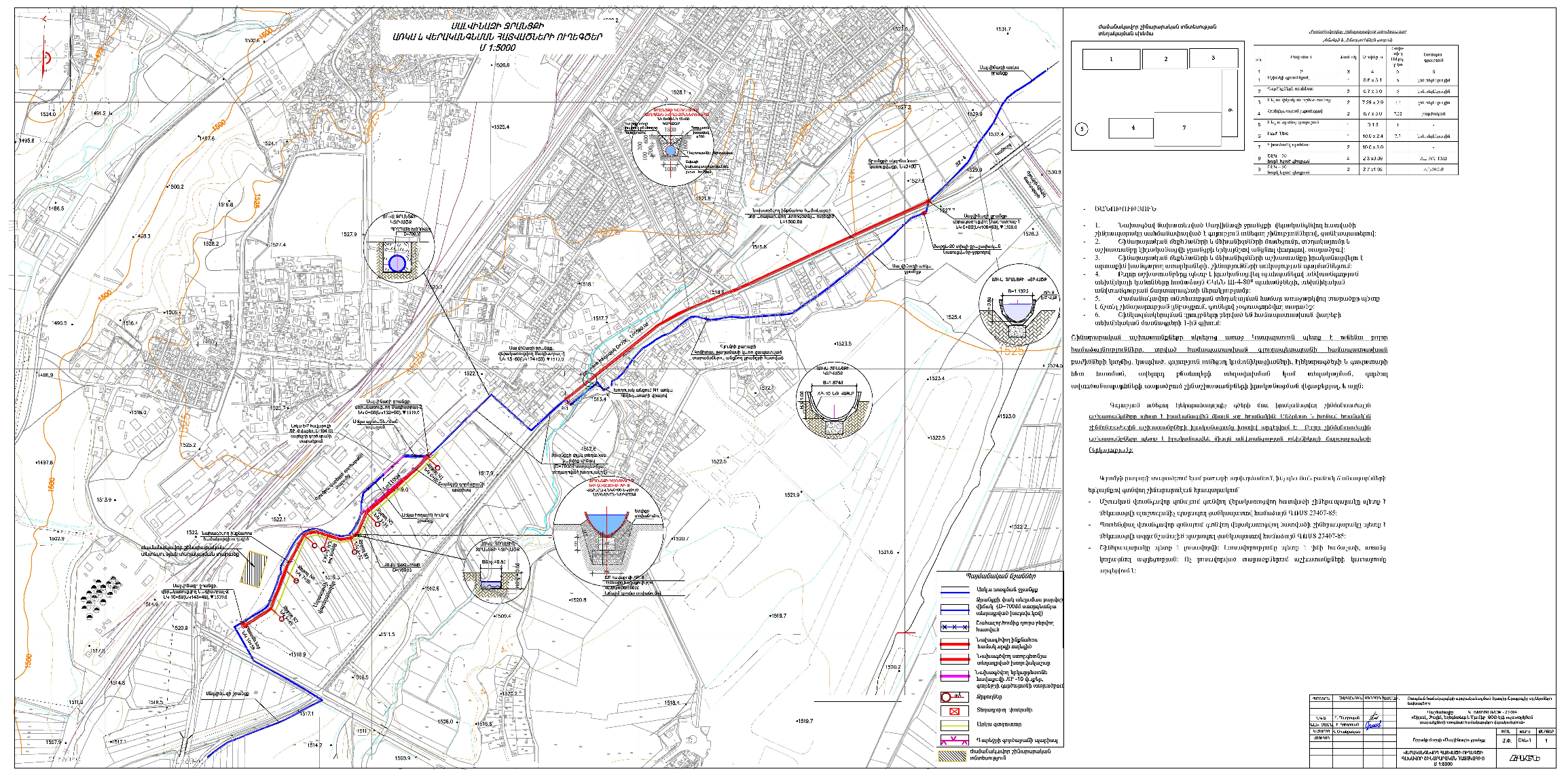 	Շինարարության գլխավոր հատակագիծՀԱՎԵԼՎԱԾ 3. Համայնքի գրությունը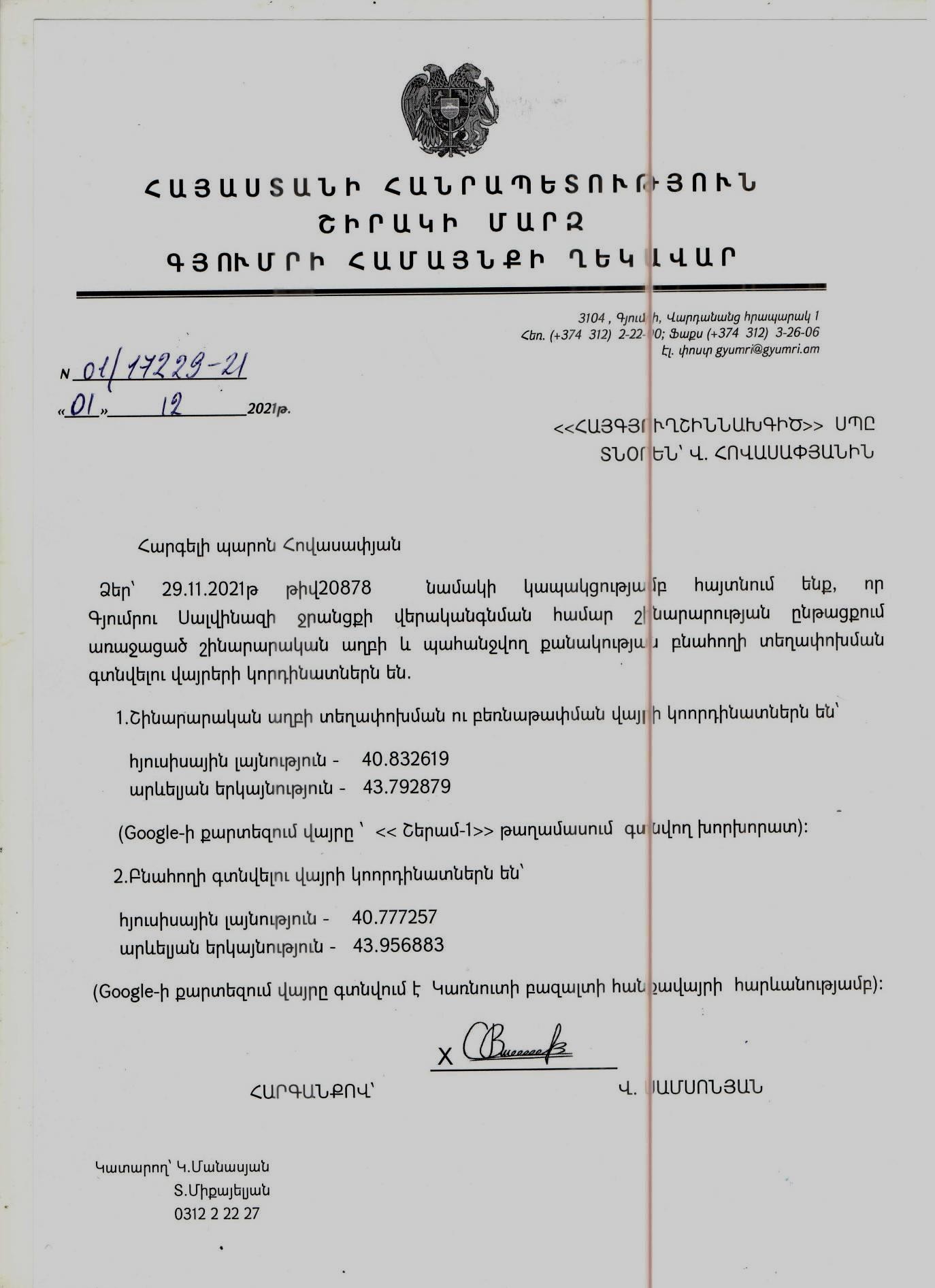 Հավելված 4. Հանրային քննարկումներՀայտարարություն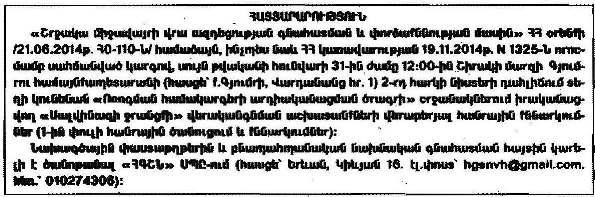 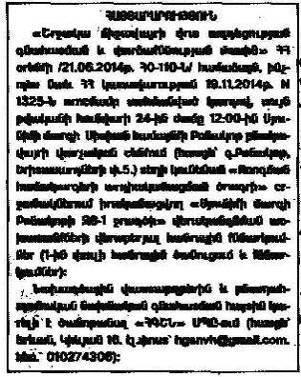 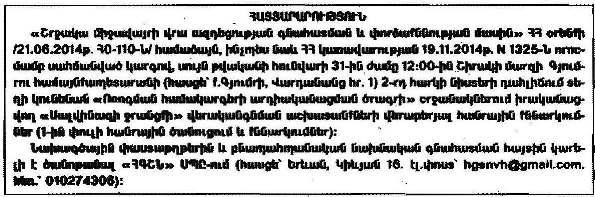 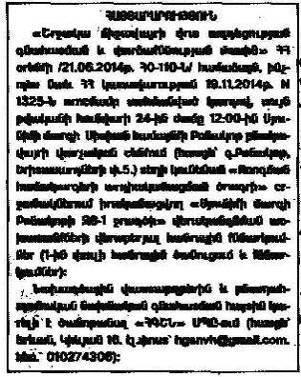 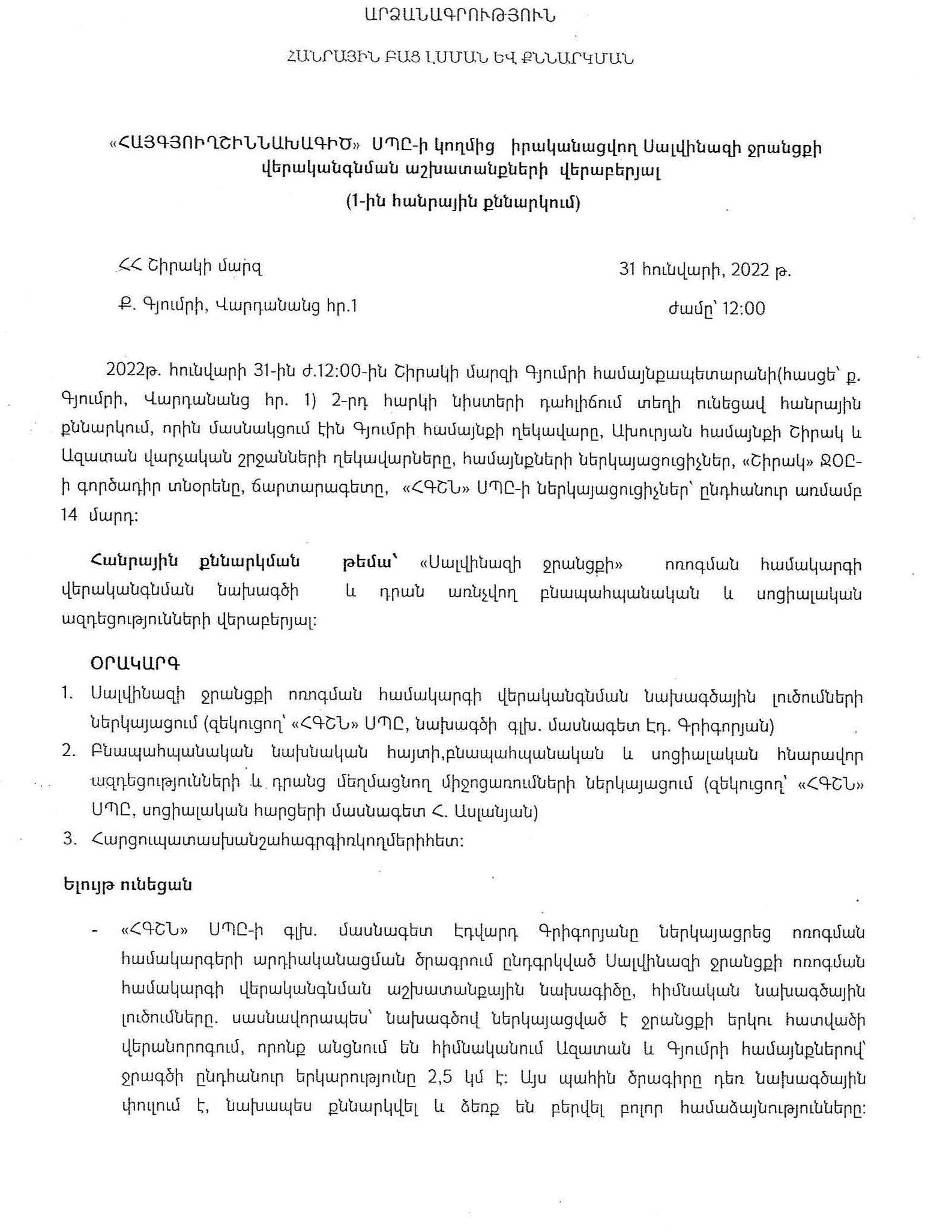 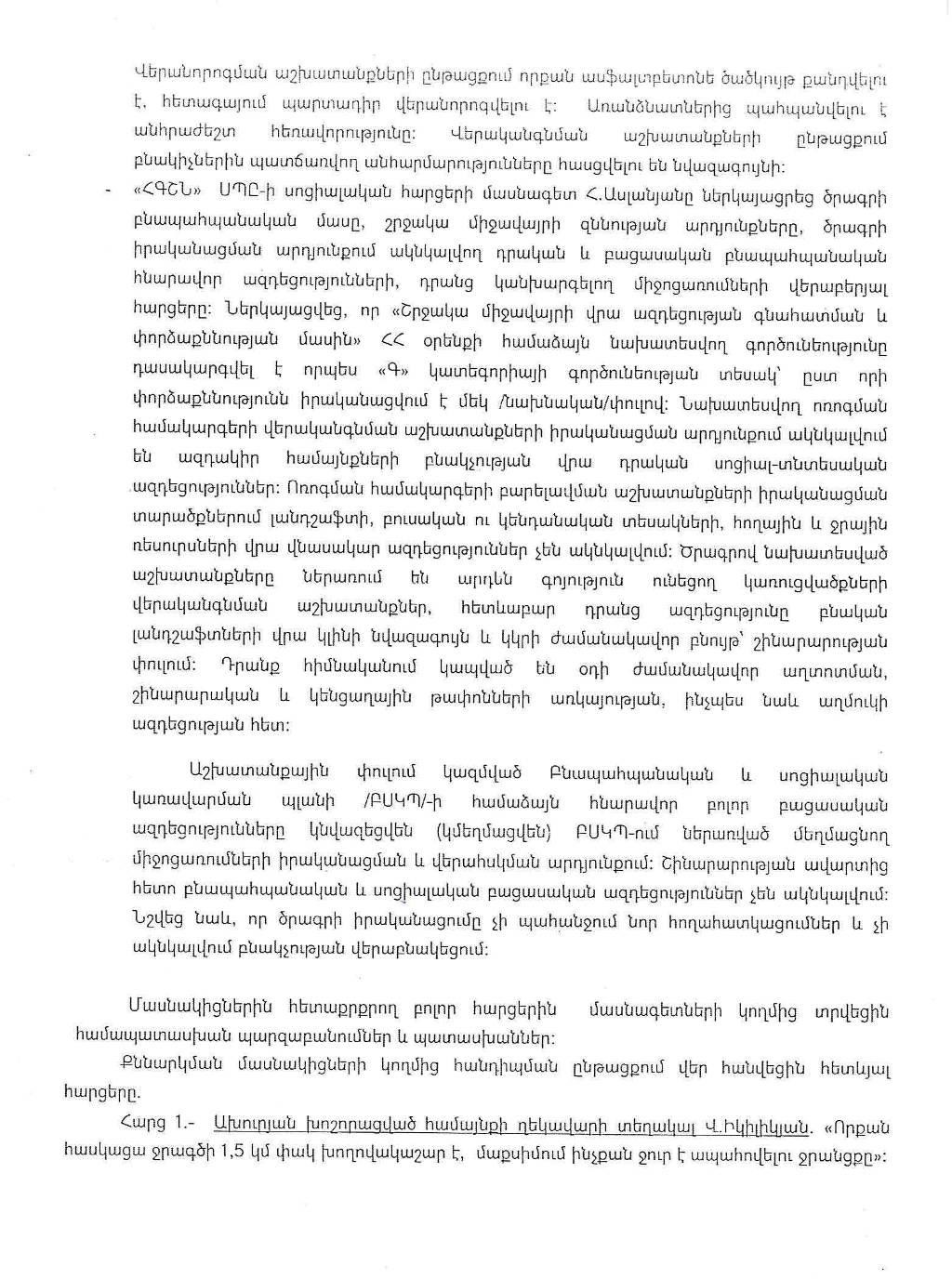 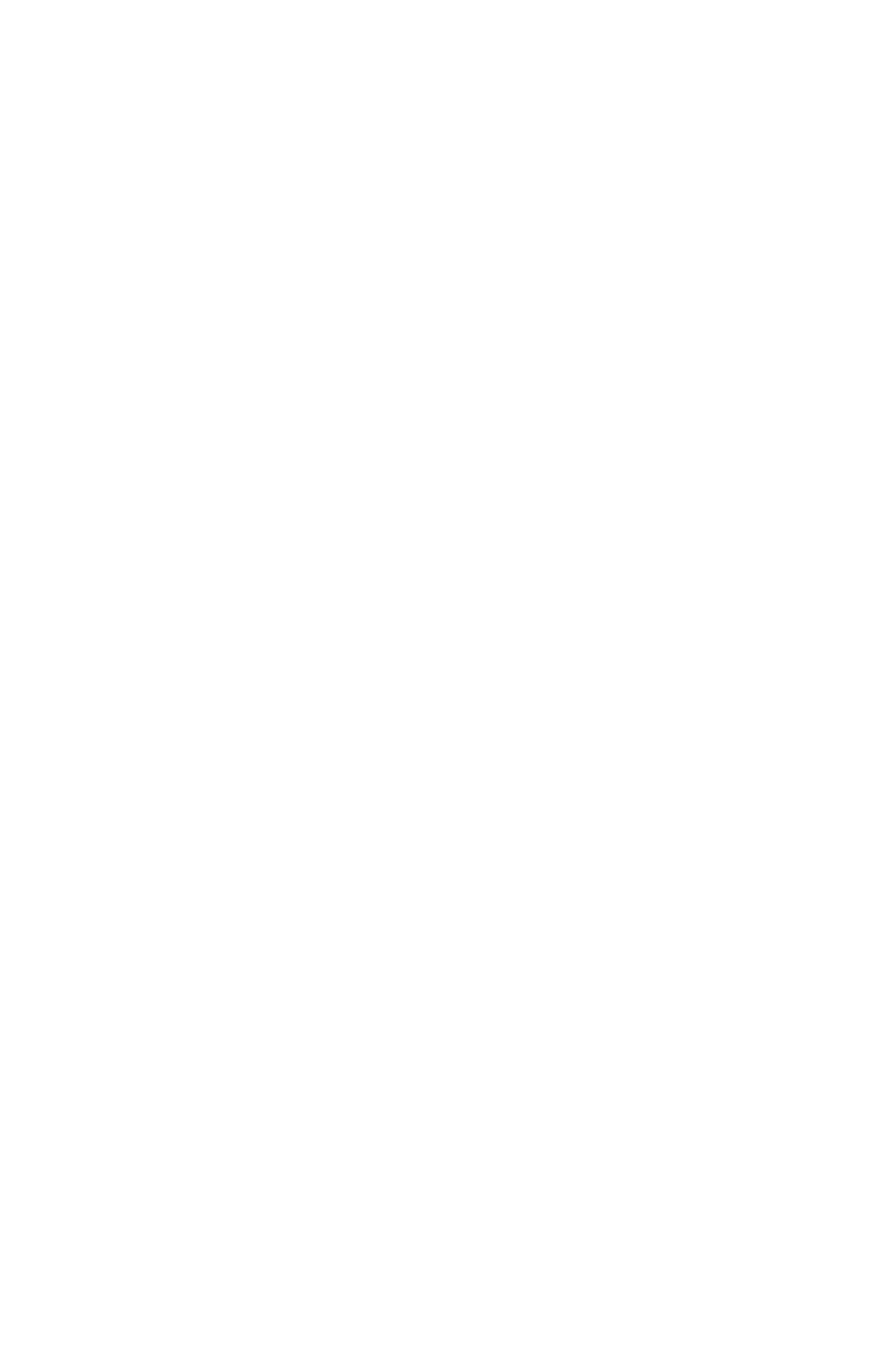 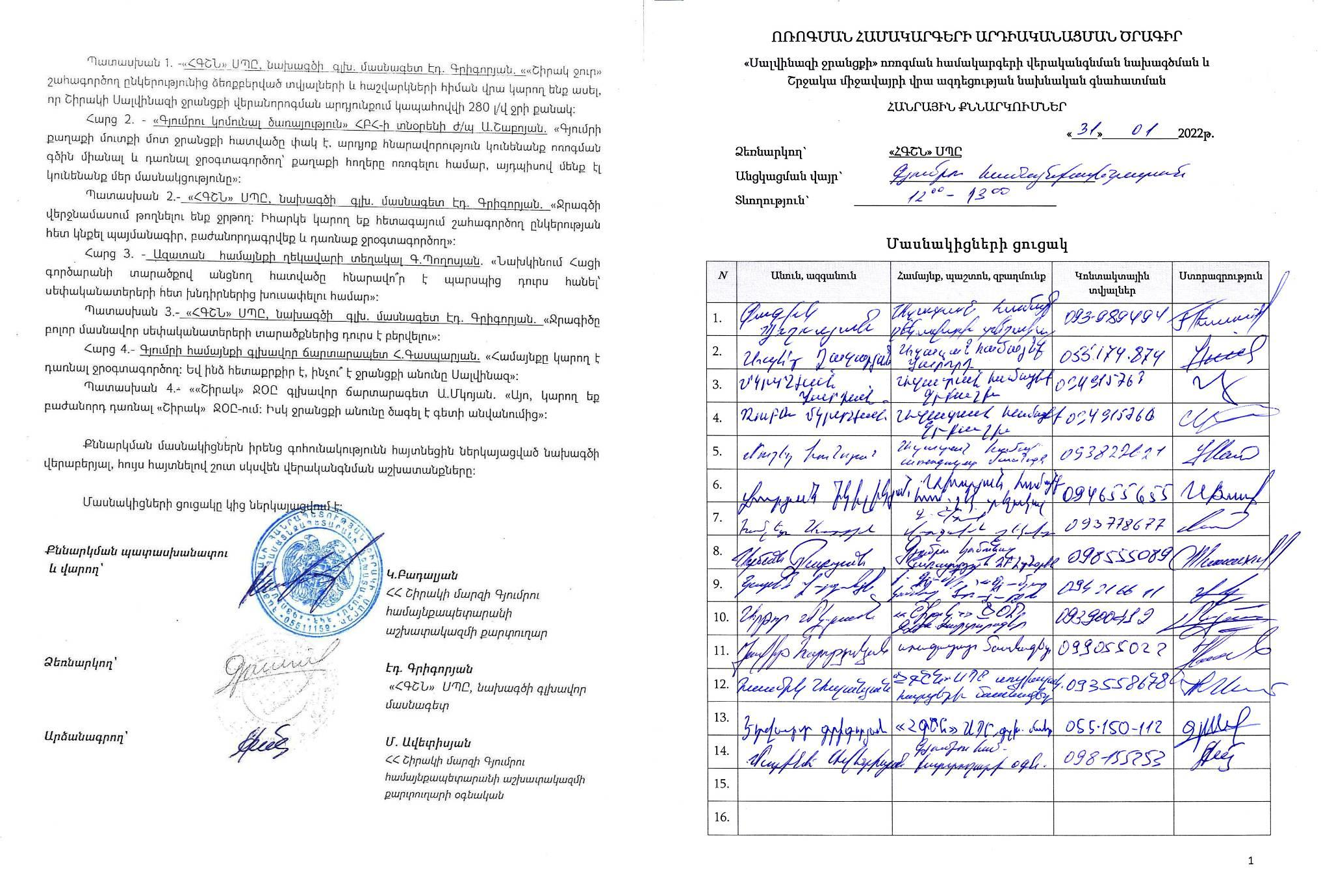 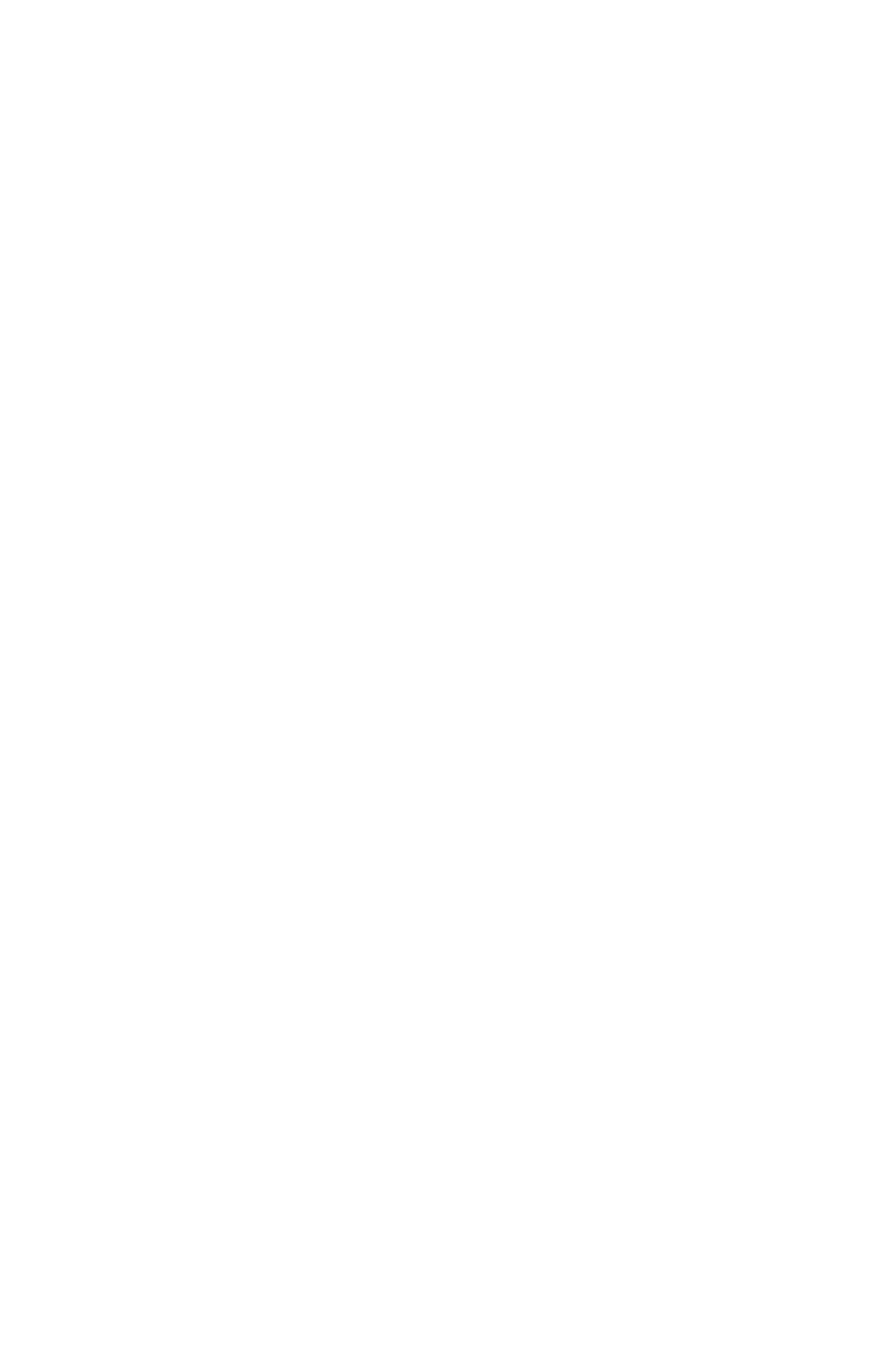 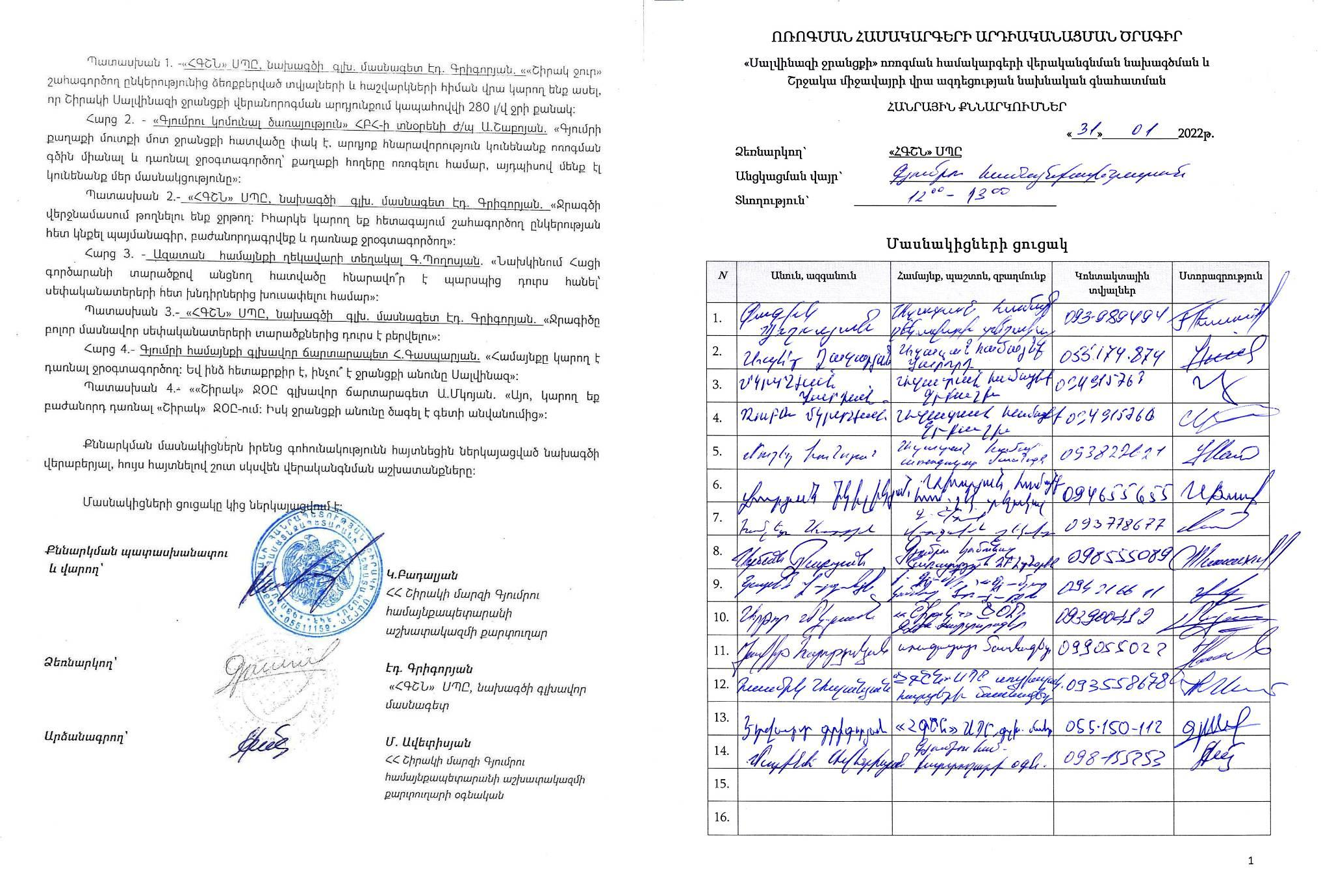 No.ԱնվանումԿարգավորման ոլորտը1.«Շրջակա միջավայրի վրա ազդեցության գնահատման և փորձաքննության մասին» ՀՀ օրենքը (2014)«Շրջակա միջավայրի վրա ազդեցության գնահատման և փորձաքննության մասին» ՀՀ օրենքը բաղկացած է ՀՀ-ում տարբեր բնույթի ծրագրերի և գործունեությունների համար ՇՄԱԳ-ի գործընթացի հիմնական քայլերից: Օրենքով սահմանվում են ընդհանուր իրավական, տնտեսական և կազմակերպական սկզբունքներ, որոնք նախատեսված են տարբեր ծրագրերի և ճյուղային զարգացման “հայեցակարգերի” պարտադիր անցկացվող ՇՄԱԳ-ի իրականացման և փորձագիտական եզրակացության տրման համար: Օրենքի 14-րդ հոդվածով սահմանվում են շրջակա միջավայրի վրա ազդեցության և շրջակա միջավայրի վրա ազդեցության ենթակա նախատեսվող գործունեության տեսակներն` ըստ բնագավառների, որոնք դասակարգվում են երեք կատեգորիայի` «Ա», «Բ», «Գ», ըստ շրջակա միջավայրի վրա նվազող ազդեցության աստիճանի:Որևէ տարածքի «հատուկ կարգավիճակը» նույնպես շրջակա միջավայրի վրա ազդեցության ուսումնասիրության անհրաժեշտություն է առաջացնում: Օրենքը հստակեցնում է ծանուցման, փաստաթղթավորման, հանրայինխորհրդատվությունների և բողոքարկման ընթացակարգերը:2.«Բնության հատուկ պահպանվող արածքների մասին» ՀՀ օրենք (2006)Սահմանում է հատուկ պահպանվող տարածքները, ինչպես նաև դրանց կառավարման ընթացակարգերը: Նախատեսում է հատուկ տարածքների որոշման և դրանք ղեկավարելու գործընթացները: Առանձնացվում է ՀՀ Պահպանվող հողատարածքների չորս տեսակ՝ պետական արգելոցներ, պետական պահուստավորման հողեր,ազգային պարկեր, բնական հուշարձաններ:3.«Պատմության և մշակույթի անշարժ հուշարձանների ու պատմական	միջավայրի պահպանության և օգտագործման մասին» ՀՀ օրենք (1998)Իրավական և քաղաքականության հիմքեր է ստեղծում ՀՀ տարածքում պատմամշակութային անշարժ հուշարձանների, պատմական միջավայրի պահպանության և օգտագործման համար ու կանոնակարգում է պահպանության և օգտագործման իրավահարաբերությունները:Օրենքի 15-րդ հոդվածը ներկայացնում է հուշարձանների բացահայտման և պետական գրանցման ընթացակարգերը, դրանց շուրջ պահպանման գոտիների գնահատման և պատմամշակութային արգելոցների ստեղծման ընթացակարգերը: 22-րդ հոդվածը պահանջում է նախքան հուշարձաններ պարունակող հողատարածքներում շինարարական, գյուղատնտեսական և այլ տիպի գործունեություն իրականացնելը ստանալ լիազորված մարմնի(Պատմական և մշակութային հուշարձանների պահպանության գործակալություն) հավանությունը:4.ՀՀ օրենք «Բուսական աշխարհի մասին»	(1999),	ՀՀ	օրենք«Կենդանական աշխարհի մասին» (2000)Հիմնանպատակը բուսական/կենդանական աշխարհի և կենսաբազմազանության պահպանության ապահովումն է, սահմանվում է ՀՀ բույսերի և կենդանիների պահպանության, պաշտպանության, օգտագործման, վերարտդրության և կառավարման, ինչպես նաև կենսաբազմազանության վրա մարդկանց գործունեության ազդեցությունը կարգավորելու քաղաքականություն, սահմանում է նաև տեսակների` մասնավորապես էնդեմիկ և վտանգված տեսակների,մոնիթորինգի և գնահատման ընթացակարգերը:5.«Մթնոլորտային	օդի պահպանության մասին» ՀՀ օրենք ( 1994թ., լրամշակված` 2007թ.)Այս օրենքը կարգավորում է արտանետման թույլտվությունները և սահմանում է մթնոլորտային օդի աղտոտման սահմանային թույլատրելի կոնցենտրացիաները: Աշխատավայրերում, բնակելի և հասարակական վայրերում, բնակարանային տնտեսության վայրերում, ինչպես նաև շինարարական հրապարակներում աղմուկի թույլատրելի սանիտարական նորմերը սահմանվում են ենթաօրենսդրական ակտով:6.«ՀՀ հողային օրենսգիրք» (2001)սահմանում է պետական, այդ թվում` տարբեր նպատակային նշանակության (գյուղատնտեսական, շինարարական,No.ԱնվանումԿարգավորման ոլորտըարդյունաբերական և այլ նպատակներով) հողերի օգտագործման դրույթները, ներառյալ էներգետիկայի, ջրային տնտեսության (ջրամատակարարում, ջրահեռացում, պոմպակայաններ, ջրամբարներ և այլն) և այլ նպատակներով հատկացվող հողերի օգտագործման հիմնադրույթները:Օրենսգիրքը սահմանում է հատուկ պահպանվող հողատարածքները, ինչպես նաև անտառածածկ, ջրածածկ և պահուստային հողերը: Այն նաև սահմանում է հողերի պահպանությանն ուղղված միջոցառումները, ինչպես նաև հողի նկատմամբ պետական մարմինների, տեղական ինքնակառավարման մարմինների և քաղաքացիների ունեցած իրավունքները:Ջրային հողեր են համարվում ջրային օբյեկտներով` գետերով, բնական և արհեստական ջրամբարներով, լճերովզբաղեցված, ինչպես նաև ջրային օբյեկտների օգտագործման և պահպանության համար անհրաժեշտ հիդրոտեխնիկական, ջրատնտեսային և այլ օբյեկտների համար առանձնացված տարածքները:7.«Հողօգտագործման	և պահպանման վերահսկողության մասին» ՀՀ օրենքը (2008թ)նախատեսում է ՀՀ հողերի պահպանության և արդյունավետ օգտագործման խնդիրներն ու ձևերը, սահմանում է հողային օրենսդրության և կառույցների նկատմամբ վերահսկողություն, հողերի օգտագործումն ու պահպանությունը հսկող մարմինների իրավունքներն ու պարտականությունները: Օրենքի գործողությունը տարածվում է ՀՀ ՀողայինՖոնդի բոլոր հողերի վրա` անկախ նպատակից, սեփականության ձևից և/կամ օգտագործման իրավունքից:8.«Ընդերքի մասին ՀՀ օրենսգիրք» (2011)ի թիվս այլ հարցերի, սահմանում է հանքային ռեսուրսների և ստորգետնյա ջրերի օգտագործման և պահպանության հիմնական դրույթները, ներառյալ` ստորգետնյա ջրային ռեսուրսների սանիտարական պահպանության գոտիները:9.«ՀՀ ջրային օրենսգիրք» (2002)հիմնական նպատակն է երկրի ջրային ռեսուրսների պահպանության, ջրային ռեսուրսների արդյունավետ կառավարման միջոցով քաղաքացիների և տնտեսության կարիքների բավարարման և ապագա սերունդների համար ջրային ռեսուրսների պահպանման համար իրավական հիմքերի ապահովումը: Անդրադառնում է հետևյալ առանցքային խնդիրներին` պետական և տեղական ինքնակառավարման մարմինների և հասարակության պարտավորությունների սահմանում, ջրի ազգային քաղաքականության և ջրի ազգային ծրագրի մշակում, պետական ջրային կադաստրի և մոնիթորինգի համակարգի ստեղծում, հանրության համար համապատասխան տեղեկատվության մատչելիության ապահովում, ջրային ռեսուրսների և ջրային համակարգերի օգտագործման թույլտվություն տրամադրող համակարգերի ստեղծում, անդրսահմանային ջրային ռեսուրսների օգտագործում, ջրի որակի չափանիշների սահմանում, հիդրոլոգիական կառուցվածքների շահագործման անվտանգության խնդիրներ, ջրային ռեսուրսների պահպանություն և պետական վերահսկողություն:2002 թ. Ջրային օրենսգրքի ընդունումը մի շարք կանոնակարգերի և ընթացակարգերի ընդունման անհրաժեշտություն առաջացրեց, այդ թվում` թույլվությունների տրամադրման ընթացակարգեր, սանիտարական ելքեր, ցամաքուրդային ջրի օգտագործում, ջրային ռեսուրսների այլընտրանքային հաշվառում, անդրսահմանային ջրային ռեսուրսների վերաբերյալ տեղեկատվության մատչելիություն, ձկնաբուծության նպատակներով ջրօգտագործում, ստորգետնյա ջրային ռեսուրսների պահպանություն, պետական ջրային կադաստրում փաստաթղթերի գրանցում, հանրության տեղեկացվածություն և Ջրային ռեսուրսների կառավարման գործակալության կողմից մշակված փաստաթղթերի հրապարակում, ինչպես նաև ջրային ոլորտին և բնապահպանական խնդիրներին առնչվող այլ ուղեցույցներ ևնորմատիվ փաստաթղթեր:No.ԱնվանումԿարգավորման ոլորտը10.«Թափոնների մասին» ՀՀ օրենք (2004)սահմանում է թափոնների հավաքման, փոխադրման, պահման, մշակման, օգտահանման, ինչպես նաև շրջակա միջավայրի և մարդու առողջության վրա թափոններից առաջացող բացասական ազդեցությունների կանխարգելման հետ կապված իրավական եւ տնտեսական հիմքերը: Օրենքով սահմանում են նաև ոլորտի պետական լիազորվածմարմինների իրավասությունները:11.ՀՀ	օրենք	«Ջրի	ազգային քաղաքականության հիմնադրույթների մասին» (2005)սահմանում է Հայաստանի Հանրապետության ջրային ռեսուրսների և ջրային համակարգերի պահպանության, ռազմավարական կառավարման և օգտագործման երկարաժամկետ զարգացման հայեցակարգը: Այն հստակեցնում է երկրի ջրային ոլորտի համապարփակ կառավարման և պլանավորման առանցքային սկզբունքները` սահմանելով առաջնահերթ խնդիրներն ու մոտեցումները:12.ՀՀ	օրենք	«Բնապահպանական վերահսկողության մասին» (2005)կարգավորում է Հայաստանի Հանրապետությունում բնապահպանական օրենսդրության իրականացման նկատմամբ վերահսկողության կազմակերպման ու իրականացման հետ կապված հարցերը և սահմանում ՀՀ բնապահպանական օրենսդրության նորմերի իրականացման նկատմամբ վերահսկողության առանձնահատկությունների, համապատասխան ընթացակարգերի, պայմանների, դրանց հետ կապված հարաբերությունների, ինչպես նաևբնապահպանական վերահսկողության իրավական և տնտեսական հիմքերը:13.«ՀՀ Անտառային օրենսգիրք»(2005)Կարգավորում է անտառների պահպանությունը, պաշտպանությունն ու կառավարումը:14.ՀՀ օրենք «Ջրի ազգային ծրագրի մասին» (2006)հիմնական նպատակն է սահմանել Ջրային օրենսգրքով, Ջրի ազգային քաղաքականությամբ և Ծրագրով սահմանված հիմնական նպատակներին և խնդիրներին հասնելու համար նախատեսված կարճաժամկետ (մինչև 2010), միջնաժամկետ (2010-2015) և երկարաժամկետ (2015-2021) միջոցառումները: Օրենքը նախատեսում է հետևյալ առանցքային միջոցառումների իրականացումը.միջոցառումների մշակում, որոնց նպատակն է ազգային ջրային պաշարի, ռազմավարական ջրային պաշարի, օգտագործելի ջրային ռեսուրսների սահմանումը և ազգային ջրային պաշարի ավելացումն ու պահպանությունը, ջրային համակարգերի դասակարգումը, պետական նշանակության ջրային համակարգերի չափանիշների սահմանումը,ջրի պահանջարկի և առաջարկի գնահատում,ջրային ռեսուրսների կուտակման/պահուստավորման, բաշխման և օգտագործման ռազմավարության մշակում,միջոցառումների սահմանում` ուղղված ջրային նորմերի մշակմանը, էկոլոգիական/նվազագույն հոսքի ծավալի և սպառման համար օգտագործվող ջրի առավելագույն թույլատրելի սահմանների որոշմանը, հատուկ պահպանվող ավազանային տարածքների և արտակարգ էկոլոգիական իրավիճակների և աղետների գոտիների սահմանմանը, ջրային էկոհամակարգերի վրա բացասական ազդեցության կանխարգելմանը, ջրային ռեսուրսների մոնիթորինգի բարելավմանը և աղտոտման կանխարգելմանը,Ջրի ազգային ծրագրի իրականացման համար ֆինանսական պահանջների և առաջարկվող ֆինանսավորման աղբյուրների սահմանում,հանրության տեղեկացվածության ապահովում և այլն:“ՀՀ Ջրի ազգային ծրագրի մասին” ՀՀ օրենքը “դինամիկ” փաստաթուղթ է, որը պետք է պարբերաբար թարմացվի:15«Մթնոլորտային օդի պահպանման մասին» ՀՀ օրենք (1994թ. Հոկտեմբերի 11, ՀՕ-121)«Մթնոլորտային օդի պահպանման մասին» ՀՀ օրենքը կարգավորում է մթնոլորտային օդի մաքրության ապահովման, մթնոլորտային օդի վրա վնասակար ներգործությունների նվազեցման ու կանխման բնագավառում հասարակական հարաբերությունների հարցերը։ Մթնոլորտային օդի վրա վնասակար ներգործությունների պետական հաշվառման, ինչպես նաև մթնոլորտային օդն աղտոտող նյութերի սահմանային թույլատրելի արտանետումների նորմատիվների մշակման և հաստատման վերաբերյալ հարցերը կարգավորվում են օրենքից բխող ենթաօրենսդրական ակտերով՝ Կառավարության 22.04.1999 թվականի N259 և 27.12.2012 թվականի N1673-Ն որոշումներով»։Կոնվենցիայի կամ արձանագրության անվանումը և վայրըՍտորագրվել էՎավերացվել է1.«Միջազգային կարևորության խոնավ տարածքների մասին, հատկապես որպես ջրաթռչունների բնակավայր» կոնվենցիա (Ռամսար, 1971թ.)1993վավերացված է ԽՍՀՄ կողմից2.Կենսաբազմազանության մասին կոնվենցիա (Ռիո-դե-Ժանեյրո, 1992)199231/03/19933.Կենսաբանական անվտանգության մասին Կարթագենյան արձանագրություն (Կարթագենա, 2000)200015/03/20044.Կլիմայի փոփոխության մասին ՄԱԿ-ի շրջանակային կոնվենցիան (Նյու Յորք,1992)199229/03/19935.Կիոտոյի արձանագրություն (Կիոտո, 1997)27/12/20026.Մեծ հեռավորությունների վրա օդի անդրսահմանային աղտոտվածության մասին կոնվենցիա (Ժնև, 1979)14/05/19967.«Անդրսահմանային ենթատեքստում շրջակա միջավայրի վրա ազդեցության գնահատման մասին» կոնվենցիա (Էսպո, 1991)14/05/19967.«Ռազմավարական էկոլոգիական գնահատման մասին» արձանագրություն (Կիև, 2003)21/05/20038.Արդյունաբերական վթարների անդրսահմանային ազդեցությունների մասինկոնվենցիա (Հելսինկի, 1992)14/05/19968.Անդրսահմանային ջրերի վրա արդյունաբերական վթարների անդրսահմանային ներգործության արդյունքում պատճառած վնասի համար քաղաքացիական պատասխանատվության և փոխհատուցման մասին արձանագրություն (Կիև, 2003)21/05/20039.Անապատացման դեմ պայքարի մասին ՄԱԿ-ի կոնվենցիա (Փարիզ,1994)1994199710.«Վտանգավոր թափոնների անդրսահմանային տեղափոխման ևդրանց հեռացման նկատմամբ հսկողություն սահմանելու մասին» ՄԱԿ-ի կոնվենցիա (Բազել, 1989)26/03/199911.Օզոնային շերտի պահպանության մասին կոնվենցիա (Վիեննա,1985)28/04/199911.Օզոնային շերտը քայքայող նյութերի մասին Մոնրեալի արձանագրություն (Մոնրեալ, 1987)28/04/199912.ՄԱԿ ԵՏՀ «Շրջակա միջավայրի հարցերի առնչությամբ տեղեկատվության հասանելիության, որոշումնեի ընդունելու գործընթացին հասարակության մասնակցության և արդարադատության մատչելիության մասին» կոնվենցիա(Օրհուս, 1998թ.)199814/05/200113.ՄԱԿ-ի «Միջազգային առևտրում առանձին վտանգավոր քիմիական նյութերի և պեստիցիդների վերաբերյալ նախնական հիմնավորված համաձայնությանընթացակարգի կիրառման մասին» կոնվենցիա (Ռոտերդամ, 1998թ.)199822/10/200314.«Միջազգային լճերի և անդրսահմանային ջրահոսքերի պահպանության և օգտագործման մասին» կոնվենցիա (Հելսինկի, 1992)199914.«Ջրի և առողջության մասին» արձանագրություն (1999)17/06/199915.«Կայուն օրգանական աղտոտիչների մասին» կոնվենցիա (Ստոկհոլմ, 2001)23/05/200122/10/200316.“Կայուն օրգանական աղտոտիչների մասին” արձանագրություն14/12/199817.«Շրջակա միջավայրի փոխակերպման տեխնիկական միջոցների ռազմական կամ այլ կարգի թշնամական օգտագործումը արգելելու մասին» կոնվենցիա(Ժնև, 1976թ.)04/12/200118.Լանդշաֆտների եվրոպական կոնվենցիա (Ֆլորենս, 2000)14/05/200323/03/200419.«Համաշխարհային մշակութային և բնական ժառանգության պահպանության մասին» կոնվենցիա (Փարիզ, 1972թ.)22/06/199320.Վայրի բնության և բնական միջավայրի պահպանության մասին Եվրոպայի կոնվենցիա (Բեռն, 1979)13/03/200621.Հնագիտական ժառանգության պահպանության մասին եվրոպականկոնվենցիա18/06/200522.Ոչ նյութական մշակութային ժառանգությն մասին կոնվենցիա20/03/200623.Ոչնչացման վտանգի տակ գտնվող վայրի կենդանական և բուսական աշխարհի տեսակների տարածման վայրերում միջազգային առևտրի մասին կոնվենցիա197327/11/201024.Ծանր մետաղների վերաբերյալ արձանագրություն14/12/199825.Աղտոտիչների արտանետման և տեղափոխման ռեգիստրների մասինարձանագրություն (Կիև 2003)21/05/2003ԱնվանումXYHrp14514051.8278401498.1341520.336rp24514565.148402081.831519.081rp34514666.2938402208.1851521.323rp44514894.7798402739.6341515.732rp54515400.2188403633.2641522.078rp64515569.1948403998.841529.051Օդերև-ութաբ. կայանըԲարձրությունը ծովի մակար- դակից, մՄիջին ջերմաստիճանը ըստ ամիսների, C0Միջին ջերմաստիճանը ըստ ամիսների, C0Միջին ջերմաստիճանը ըստ ամիսների, C0Միջին ջերմաստիճանը ըստ ամիսների, C0Միջին ջերմաստիճանը ըստ ամիսների, C0Միջին ջերմաստիճանը ըստ ամիսների, C0Միջին ջերմաստիճանը ըստ ամիսների, C0Միջին ջերմաստիճանը ըստ ամիսների, C0Միջին ջերմաստիճանը ըստ ամիսների, C0Միջին ջերմաստիճանը ըստ ամիսների, C0Միջին ջերմաստիճանը ըստ ամիսների, C0Միջին ջերմաստիճանը ըստ ամիսների, C0Միջին տարե-կանՄիջին տարե-կանՄիջին տարե-կանԲացարձ. Նվազա-գույնԲացարձ. առավելա-գույնՕդերև-ութաբ. կայանըԲարձրությունը ծովի մակար- դակից, մ12345678910111212Գյումրի1528- 9-7․2-1․26.711.715.519.519.515.28.51.7-5.1-5.16.3-36-3638Օդերև-ութաբ. կայանըԲարձրությունը ծովի մակար-դակից, մՕդի հարաբերական խոնավությունը ըստ ամիսների, %Օդի հարաբերական խոնավությունը ըստ ամիսների, %Օդի հարաբերական խոնավությունը ըստ ամիսների, %Օդի հարաբերական խոնավությունը ըստ ամիսների, %Օդի հարաբերական խոնավությունը ըստ ամիսների, %Օդի հարաբերական խոնավությունը ըստ ամիսների, %Օդի հարաբերական խոնավությունը ըստ ամիսների, %Օդի հարաբերական խոնավությունը ըստ ամիսների, %Օդի հարաբերական խոնավությունը ըստ ամիսների, %Օդի հարաբերական խոնավությունը ըստ ամիսների, %Օդի հարաբերական խոնավությունը ըստ ամիսների, %Օդի հարաբերական խոնավությունը ըստ ամիսների, %Օդի հարաբերական խոնավությունը ըստ ամիսների, %Միջին տարե-կանՄիջին տարե-կանՄիջին ամսական ժ. 15-ինՄիջին ամսական ժ. 15-ինՄիջին ամսական ժ. 15-ինՄիջին ամսական ժ. 15-ինՕդերև-ութաբ. կայանըԲարձրությունը ծովի մակար-դակից, մՕդի հարաբերական խոնավությունը ըստ ամիսների, %Օդի հարաբերական խոնավությունը ըստ ամիսների, %Օդի հարաբերական խոնավությունը ըստ ամիսների, %Օդի հարաբերական խոնավությունը ըստ ամիսների, %Օդի հարաբերական խոնավությունը ըստ ամիսների, %Օդի հարաբերական խոնավությունը ըստ ամիսների, %Օդի հարաբերական խոնավությունը ըստ ամիսների, %Օդի հարաբերական խոնավությունը ըստ ամիսների, %Օդի հարաբերական խոնավությունը ըստ ամիսների, %Օդի հարաբերական խոնավությունը ըստ ամիսների, %Օդի հարաբերական խոնավությունը ըստ ամիսների, %Օդի հարաբերական խոնավությունը ըստ ամիսների, %Օդի հարաբերական խոնավությունը ըստ ամիսների, %Միջին տարե-կանՄիջին տարե-կանհունվարինհունվարինօգոստոսինօգոստոսինՕդերև-ութաբ. կայանըԲարձրությունը ծովի մակար-դակից, մ123456789101112131314141515Գյումրի1528838276686966626063707584727271713939Բնակավայրի անվանումըՏեղումների քանակըմիջին ամսական / օրական առավելագույն, մմՏեղումների քանակըմիջին ամսական / օրական առավելագույն, մմՏեղումների քանակըմիջին ամսական / օրական առավելագույն, մմՏեղումների քանակըմիջին ամսական / օրական առավելագույն, մմՏեղումների քանակըմիջին ամսական / օրական առավելագույն, մմՏեղումների քանակըմիջին ամսական / օրական առավելագույն, մմՏեղումների քանակըմիջին ամսական / օրական առավելագույն, մմՏեղումների քանակըմիջին ամսական / օրական առավելագույն, մմՏեղումների քանակըմիջին ամսական / օրական առավելագույն, մմՏեղումների քանակըմիջին ամսական / օրական առավելագույն, մմՏեղումների քանակըմիջին ամսական / օրական առավելագույն, մմՏեղումների քանակըմիջին ամսական / օրական առավելագույն, մմՏարեկանՁնածածկույթը, մմՁնածածկույթը, մմԲնակավայրի անվանումըՏեղումների քանակըմիջին ամսական / օրական առավելագույն, մմՏեղումների քանակըմիջին ամսական / օրական առավելագույն, մմՏեղումների քանակըմիջին ամսական / օրական առավելագույն, մմՏեղումների քանակըմիջին ամսական / օրական առավելագույն, մմՏեղումների քանակըմիջին ամսական / օրական առավելագույն, մմՏեղումների քանակըմիջին ամսական / օրական առավելագույն, մմՏեղումների քանակըմիջին ամսական / օրական առավելագույն, մմՏեղումների քանակըմիջին ամսական / օրական առավելագույն, մմՏեղումների քանակըմիջին ամսական / օրական առավելագույն, մմՏեղումների քանակըմիջին ամսական / օրական առավելագույն, մմՏեղումների քանակըմիջին ամսական / օրական առավելագույն, մմՏեղումների քանակըմիջին ամսական / օրական առավելագույն, մմՏարեկանԱռավելագույն տասնօրյակային ձնածածկույթը, մմՏարվա ձնածածկույթի օրերըԲնակավայրի անվանումըԸստ ամիսներիԸստ ամիսներիԸստ ամիսներիԸստ ամիսներիԸստ ամիսներիԸստ ամիսներիԸստ ամիսներիԸստ ամիսներիԸստ ամիսներիԸստ ամիսներիԸստ ամիսներիԸստ ամիսներիՏարեկանԱռավելագույն տասնօրյակային ձնածածկույթը, մմՏարվա ձնածածկույթի օրերըԲնակավայրի անվանումը123456789101112Առավելագույն տասնօրյակային ձնածածկույթը, մմՏարվա ձնածածկույթի օրերըԳյումրի23253055907146363139282449894129Գյումրի1726243053554047643925326494129Միջին տարեկան մթնոլոր- տային ճնշում, (հՊա)ԱմիսներԿրկնելիություն, % /միջին արագություն, մ/վրկըստ ուղղություններրիԿրկնելիություն, % /միջին արագություն, մ/վրկըստ ուղղություններրիԿրկնելիություն, % /միջին արագություն, մ/վրկըստ ուղղություններրիԿրկնելիություն, % /միջին արագություն, մ/վրկըստ ուղղություններրիԿրկնելիություն, % /միջին արագություն, մ/վրկըստ ուղղություններրիԿրկնելիություն, % /միջին արագություն, մ/վրկըստ ուղղություններրիԿրկնելիություն, % /միջին արագություն, մ/վրկըստ ուղղություններրիԿրկնելիություն, % /միջին արագություն, մ/վրկըստ ուղղություններրիԱնհողմություններիկրկնելիությունը,%Միջին ամսական արագությունը,մ/վՄիջին տարեկանարագությունը,մ/վՈւժեղ քամիներով(15մ/վ օրերի քանակըՀաշվարկային արագությունը, մ/վ, որըհնարավոր է մեկ անգամ"n" տարիների ընթացքումՀաշվարկային արագությունը, մ/վ, որըհնարավոր է մեկ անգամ"n" տարիների ընթացքումՀաշվարկային արագությունը, մ/վ, որըհնարավոր է մեկ անգամ"n" տարիների ընթացքումՄիջին տարեկան մթնոլոր- տային ճնշում, (հՊա)ԱմիսներՀյուսի սային (Հս)Հյուսիս- արևելյան (ՀսԱրլ)Արևելյան (Արլ)Հարավ- արևելյան (ՀվԱրլ)Հարավ(Հվ)Հարավ- արև մտյան (ՀվԱրմ)Արև մտյան (Արմ)Հյուսիս- Արև մտյան (ՀսԱրմ)Անհողմություններիկրկնելիությունը,%Միջին ամսական արագությունը,մ/վՄիջին տարեկանարագությունը,մ/վՈւժեղ քամիներով(15մ/վ օրերի քանակըՀաշվարկային արագությունը, մ/վ, որըհնարավոր է մեկ անգամ"n" տարիների ընթացքումՀաշվարկային արագությունը, մ/վ, որըհնարավոր է մեկ անգամ"n" տարիների ընթացքումՀաշվարկային արագությունը, մ/վ, որըհնարավոր է մեկ անգամ"n" տարիների ընթացքումՄիջին տարեկան մթնոլոր- տային ճնշում, (հՊա)ԱմիսներՀյուսի սային (Հս)Հյուսիս- արևելյան (ՀսԱրլ)Արևելյան (Արլ)Հարավ- արևելյան (ՀվԱրլ)Հարավ(Հվ)Հարավ- արև մտյան (ՀվԱրմ)Արև մտյան (Արմ)Հյուսիս- Արև մտյան (ՀսԱրմ)Անհողմություններիկրկնելիությունը,%Միջին ամսական արագությունը,մ/վՄիջին տարեկանարագությունը,մ/վՈւժեղ քամիներով(15մ/վ օրերի քանակը20501001528Հունվար15188313191014850.61.3302427291528Հունվար0.70.60.50.60.80.50.50.5850.61.3302427291528Ապրիլ141711412191211611.71.3302427291528Ապրիլ1.81.41.91.61.71.71.51.5611.71.3302427291528Հուլիս19392422455562.11.3302427291528Հուլիս1.91.92.21.61.41.41.21.6562.11.3302427291528Հոկ-տեմբեր1820921217139790.81.3302427291528Հոկ-տեմբեր0.80.70.70.60.80.60.60.7790.81.330242729ՇերտիանունըՇերտիհամա-րըԵրկրաբա-նականինդեքսըԳրունտիխտությու-նը,p=տ/մ3Ներքինշփմանանկյունը(օ)Ներքինշփմանանկյունը(օ)Տեսա-կարարԿցոր-դումը,ԿՊաՏեսա-կարարԿցոր-դումը,ԿՊաԴեֆոր-մացիայիմոդուլը,E=ՄՊաՀաշվար-կային դիմադրո-ղականությունը,Ro=ԿՊաԳրունտիսեյսմիկհատ-կությանկատեգո-րիանՇերտիանունըՇերտիհամա-րըԵրկրաբա-նականինդեքսըԳրունտիխտությու-նը,p=տ/մ3ϕնϕհCնCհԴեֆոր-մացիայիմոդուլը,E=ՄՊաՀաշվար-կային դիմադրո-ղականությունը,Ro=ԿՊաԳրունտիսեյսմիկհատ-կությանկատեգո-րիան1234567891011 Ասֆալտ1ա-2.0------III Լիցք1բ-2.1------III Ավազակավա- յին գրունտ 2d-pQ41.902017221520200IIIՃալաքարակո-պճային գրունտ  3l-aQ42.13229--30300II Բեկորախճային      գրունտ4d-k Q42.23633--40400IIՈռոգման համակարգի անվանումըԽրամ. քանդման ընդհ. մակերեսը, մ2Հանույթ, մ3Ետլիցք, մ3Ավելցուկային  գրունտ, մ3Կենցաղ. աղբիկանխատեսվող  տարեկան քանակ, կգՍալվինազի ջրանցք2808349412502244160Հ/ՀՄեքենաների և մեխանիզմների անվանումՄեքենաների մակնիշը և տիպըՔանակ, հատ1Ավտոինքնաթափբեռնատվ. 10տ32Ավտոբետոնախառնիչտարողությունը 2մ313Ավտոամբարձիչ                                         բեռնատվ. 12տ14Բուլդոզեր հզորությունը 59-96կՎտ15Կոմպրեսորարտադ-յունը 10մ3/րոպե16Հետահար մուրճՄՕ-1027Ձեռքի պնեվմատոփիչ40կգ28Էքսկավատոր  նեղ շերեփ և 0.65մ319Բնահողերի մեխանիկական փխրեցման  մեխանիզմ հիդրոմուրճ 110Խորքային վիբրատորԻՎ211Զոդման  ապարատ պողպատի համար-112Զոդման  ապարատ պոլիէթիլենի համար-113Գլդոն ինքնագնած6տ114Ասֆալտբետոն տեղադրիչ մեխանիզմների լրակազմ-115Նստակյաց քարշիչ (րպՊպսՖվօռ ՑÿչՈփ) իԼխ-130 Թ1 կիսակցանքով (տՏսցտՐՌՓպտ) ԿԺԸի-8851n/nԱնվանումՔանակՉափեր, մԾախ-սվող էներգ. կՎտԾանոթա-              գրություն1234561Աշխեկի գրասենյակ18.6 x 3.16կոնտեյներային2Գործիքների պահեստ26.7 x 3.06կոնտեյներային3Մեխանիկական արհեստանոց27.25 x 2.97.2կոնտեյներային4Հանդերձարան չորանոցով26.7 x 3.07.22շարժական5Մեկ տեղանոց զուգարան1D 1.31-6Բուժ. կետ110.0 x 2.47.7կոնտեյներային7Կիսածածկ պահեստ210.0 x 5.0-8ՇԷԿ– 30 հարկ եղած դեպքում42.3 x0.89АД-30С-РМ19ՇԷԿ – 60 հարկ եղած դեպքում22.7 x1.95АД-50С-РԱղյուսակ 1: Մեղմացնող միջոցառումներԱղյուսակ 1: Մեղմացնող միջոցառումներԱղյուսակ 1: Մեղմացնող միջոցառումներԱղյուսակ 1: Մեղմացնող միջոցառումներԱղյուսակ 1: Մեղմացնող միջոցառումներԱղյուսակ 1: Մեղմացնող միջոցառումներԾրագրի գործողություններՇրջակա միջավայրի վրա հնարավոր ազդեցություններԱռաջարկվող մեղմացնող միջոցառումներՄիջոցառման իրականացման պատասխանա տու մարմինՄոնիթորինգի պատասխա- նատու մարմինՄոնիթորինգի պատասխա- նատու մարմինՄեղմացնող միջոցառումների ինդիկատիվ արժեքը գնահատվում է ծրագրիարժեքի մոտ 1.0-1.5%ՆԱԽԱՇԻՆԱՐԱՐԱԿԱՆ ՓՈՒԼՆԱԽԱՇԻՆԱՐԱՐԱԿԱՆ ՓՈՒԼՆԱԽԱՇԻՆԱՐԱՐԱԿԱՆ ՓՈՒԼՆԱԽԱՇԻՆԱՐԱՐԱԿԱՆ ՓՈՒԼՆԱԽԱՇԻՆԱՐԱՐԱԿԱՆ ՓՈՒԼՆԱԽԱՇԻՆԱՐԱՐԱԿԱՆ ՓՈՒԼՆԱԽԱՇԻՆԱՐԱՐԱԿԱՆ ՓՈՒԼ1. Շրջակա միջավայրի վրա ազդեցության փորձաքննություն և դրական եզրակացությանձեռքբերումՀամաձայն ՀՀ Շրջակա միջավայրի վրա ազդեցության	գնահատման	և փորձաքննության մասին օրենքի (հուլիս 2014       թ.),	ըստ ազդեցությաննախատեսվող	գործունեությունը դասակարգվում է որպես «Գ» կատեգորիա:1.1. Մշակվել և ՇՄՆ է ներկայացվելու ՆԳՀ հաշվետվությունը՝ բնապահպանական պետական փորձաքննություն	իրականացնելու	և փորձագիտական եզրակացույթյուն ձեռք բերելու նպատակովֈՀԳՇՆՀԳՇՆՋՏԾԻՄ2. Հանրային քննարկումներ, հանրության իրազեկումՀանրության	ոչ	պատշաճ տեղեկացվածությունը և հնարավոր բողոքները կարող են Ծրագրի ժամկետների ձգձգման պատճառ դառնալ:2.1. Ոռոգման	համակարգերի	վերականգնամն նախագծերի և ԲԿՊ-ի վերաբերյալ հանրային քննարկումները իրականացվել են ըստ անհրաժեշտ պահանջների:		Հանրային	քննարկումների վերաբերյալ   հայտարարությունները տպագրվել են«Հայաստանի Հանրապետություն» օրաթերթի 2022թ. հունվար և փետրվար ամսվա մի շարք համաներում(տես.՝ նկ. 1):ՀԳՇՆ, ՋՏԾԻՄՀԳՇՆ, ՋՏԾԻՄՋՏԾԻՄ3. Մրցութային և պայմանագրային փաստաթղթերի պատրաստումԲԿՊ-ի պահանջները անհրաժեշտ է հաշվի առնել աշխատանքային նախա- գծում, որի արդյունքում հնարավոր են բնապահպանական բացասական ազդե- ցություններ՝ ոռոգման համակարգերի շինարարության և շահագործմանփուլերում:3.1. Աշխատանքային նախագիծը մշակվել է հաշվի առնելով ԲԿՊ-ում պլանավորված մեղմացնող միջոցառումները, որոնք պետք է ներառված լինեն նաև	մրցութային	և	պայմանագրային փաստաթղթերում:ՀԳՇՆ, ՋՏԾԻՄՀԳՇՆ, ՋՏԾԻՄՋՏԾԻՄՇԻՆԱՐԱՐՈՒԹՅԱՆ ՓՈՒԼՇԻՆԱՐԱՐՈՒԹՅԱՆ ՓՈՒԼՇԻՆԱՐԱՐՈՒԹՅԱՆ ՓՈՒԼՇԻՆԱՐԱՐՈՒԹՅԱՆ ՓՈՒԼՇԻՆԱՐԱՐՈՒԹՅԱՆ ՓՈՒԼՇԻՆԱՐԱՐՈՒԹՅԱՆ ՓՈՒԼՇԻՆԱՐԱՐՈՒԹՅԱՆ ՓՈՒԼ1.Առողջության և աշխատանքային անվտանգության պլան1.Առողջության և աշխատանքային անվտանգության պլան1.Առողջության և աշխատանքային անվտանգության պլան1.Առողջության և աշխատանքային անվտանգության պլան1.Առողջության և աշխատանքային անվտանգության պլան1.Առողջության և աշխատանքային անվտանգության պլան1.Առողջության և աշխատանքային անվտանգության պլան4.	Շինարարական հրապարակիբոլոր գործողություններըԲԿՊ-ի և ոռոգման համակարգերի վերակառուցման		ծրագրի բնապահպանական պահանջների մասին տեղեկատվության պակասը կարող է հանգեցնել	շրջակա	միջավայրի վատթարացման:Շինհրապարակի մերձակայքում բնակվող և         շինարարական         հրապարակումաշխատող        մարդկանց        ցանկացածԱնհրաժեշտ է նշանակել բնապահպանա- կան/աշխատանքային անվտանգության և արտակարգ իրավիճակների համար պատաս- խանատու անձ, ով մշտապես ներկա կգտնվի շինհրապարակում:Անհրաժեշտ է ապահովել կրակմարիչի առկայությունը և հեշտ հասանելիությունը շինհրապարակի բոլոր մեքենաներում ևհատվածներում:ԿապալառուԿապալառուՋՏԾԻՄ, ՏՎԽհիվանդությունը, վնասվածքը կամ մահը վտանգավոր նյութերի, շին առարկաների ոչ ճիշտ դասավորման և շինհրապարակի ոչ ճիշտ կազմակերպման պատճառով անընդունելի է և կպահանջի համապատասխան պատժամիջոցների կիրառում:Անհրաժեշտ է ապահովել առաջին բուժ օգնության դեղատուփի առկայությունը և հեշտ հասանելիությունը շինհրապարակում:Բանվորական և այլ անձնակազմը պետք է ապահովվի սեզոնային արտահագուստով և այլ անձնական	պաշտպանիչ	միջոցներով (սաղավարտ, շնչառական դիմակ, պաշտպանիչ ակնոց և ականջակալ, և անվտանգության գոտի), ինչպես նաև անհրաժեշտ է նախատեսել լծակներ դրանց կիրառումն ապահովելու համար:Աշխատանքային անվտանգության և առողջության հետ կապված միջադեպերը պետք է գրանցել և ներկայացվեն ՋՏԾԻՄ-ին:Աշխատողներին անհրաժեշտ է տրամադրել կոնկրետ աշխատանքի անվտանգության հրահանգավորում՝ աշխատանքը սկսելուց առաջ: Հրահանգավորման վերաբերյալ պետք է պատշաճ գրանցում կատարել գրանցամատյանում:Խստագույնս պահպանել ՀՀ օրենսդրությամբ պա- հանջվող աշխատանքային անվտանգության նորմերը:Անհրաժեշտ է բոլոր աշխատողներին ապահովել պաշտպանիչ դիմակներով, ձեռնոցներով և COVID19-ի այլ անհատական պաշտպանիչ միջոցներովֈԱնհրաժեշտ է շին. հրապարակն ապահովել ախտահանիչ (ալկոհոլի հիմքով) հեղուկներով և անձեռոցիկներովֈԱնհրաժեշտ է իրականացնել աշխատողների ջերմաչափումֈ        Յուրաքանչյուր        աշխատողի ջերմությունը չափել օրական երկու անգամ, որից մեկը՝ աշխատանքի ներկայանալու պահին և կատարել	համապատասխան	նշումներ ջերմաչափման գրանցամատյանում:Անհրաժեշտ է բացառել սուր շնչառական վարակների ախտանշաններով (ջերմություն, հազ, հարբուխ, դժվարաշնչություն) աշխատողների մուտքը շին. հրապարակ:Շինարարական աշխատանքների ընթացքում անհրաժեշտ      է      բացառել	անհատական պաշտպանիչ		միջոցների		համատեղ օգտագործումը կամ փոխանակումը, ինչպես նաև իրականացնել	համատեղ	օգտագործվող գործիքների ախտահանում մեկ աշխատակցիցմյուսին փոխանցելիսֈ2. Հանրության հետ կապերի և իրազեկման պլան2. Հանրության հետ կապերի և իրազեկման պլան2. Հանրության հետ կապերի և իրազեկման պլան2. Հանրության հետ կապերի և իրազեկման պլան2. Հանրության հետ կապերի և իրազեկման պլան5.	Հանրությանիրազեկման բարձրացում, բողոքարկման մեխանիզմԱզդեցության ենթակա կողմերի և համայնքների թերի իրազեկվածությունը, տեղեկատվության և փոխըմբռնման պակասը կարող է հանգեցնել դժգոհությունների կամ վրդովմունքի, որի արդյունքում կարող են տեղի ունենալ Ծրագրի ժամկետների հետաձգումներ:5.1. Շինարարական աշխատանքները սկսելուց առաջ նախատեսվում է իրականացնել հանդիպում ազդակակիր անձանց հետ և տեղեկացնել ԲԱՄ-ի մասին: Հանդիպման ընթացքում կներկայացվի և կներդրվի ԲԱՄ-ը` համաձայն որի.Ա) Անհրաժեշտ է տեղադրել ցուցանակներ/ ցուցապաստառներ, որոնք պարունակում են տեղե- կատվություն շինարար կազմակերպության գրաս- ենյակի գտնվելու վայրի, աշխատանքային ժամերի, պատասխանատու անձանց, ինչպես նաև հեռախոսա- համարների մասին, էլեկտրոնային հասցեներ, այդ թվում՝ Պատվիրատուի, համապատասխան բաժնի հեռախոսահամարներ, էլեկտրոնային հասցեներ:Բ) Գրասենյակում անհրաժեշտ է պահել բողոքների գրանցամատյան:Գ) Անհրաժեշտ է նշանակել սոցիալական հարցերով զբաղվող պատասխանատու անձ, իսկ 15 օրվա ընթացքում պատասխանել դիմորդին հարցի լուծմանվերաբերյալ:ՋՏԾԻՄ,ԿապալառուՋՏԾԻՄ, ՏՎԽ3. Շրջակա միջավայրի պահպանության պլան3. Շրջակա միջավայրի պահպանության պլան3. Շրջակա միջավայրի պահպանության պլան3. Շրջակա միջավայրի պահպանության պլան3. Շրջակա միջավայրի պահպանության պլան3. Շրջակա միջավայրի պահպանության պլան6. Նախագծված ոռոգման համակարգերի վերակառուցման աշխատանքներ:Հողային աշխատանքներՇինանյութերի փոխադրումներԳնահատվում են հիմնականում փոշու արտանետումներ. մասնավորապես.հողային աշխատանքների և ոռոգման համակարգերի վերակառուցման և այլ շին. գործողությունների ընթացքում,տրանսպորտային	միջոցների երթևեկության, ինչպես նաև շին տեխնիկայի շահագործման ընթացքումֈՇինարարական	աշխատանքների ընթացքում գնահատվում է աղմուկի և թրթռումների մակարդակի աճ:Օդի աղտոտման և փոշու կառավարումՕդի որակի չափագրումներ կիրականացվեն ազդակակիր	անձանց	համապատասխան բողոքների դեպքում:Անհրաժեշտ է իրականացնել կանոնավոր ջրցանում	շինհրապարակից	փոշու արտանետումները նվազագույնի հասցնելու նպատակով:Անհրաժեշտ է նվազագույնի հասցնել շինհրապարակում պահվող նյութերի և թափոնների քանակը և պահել կուտակված նյութերը հնարավորինս ծածկված վիճակում փոշու հնարավոր տարածումից խուսափելու համարֈՄեքենաների երթևեկությունն անհրաժեշտ է իրականացնել սահմանափակ 30կմ/ժ չգերազանցող արագությամբ՝ երթևեկությոևնից առաջացող արտանետումներըկրճատելու համարֈԱղմուկի և թրթռումների կառավարումԱշխատատեղերում աղմուկի և թրթռումների մակարդակը պետք է համապատասխանի ՀՀ օրենսդրական նորմերին և մակարդակների չափագրումներ կիրականացվեն ազդակակիրանձանց համապատասխան բողոքի դեպքում:ՋՏԾԻՄԿապալառու ԿապալառուԿապալառուԿապալառուՋՏԾԻՄԿապալառուՋՏԾԻՄ, ՏՎԽԱնհրաժեշտ է խուսափել մեքենաների և սարքավորումների       կայանելուց	զգայուն ազդակակիրների հարևանությամբ, ինչպիսիք են՝ մասնավոր բնակելի տները, փոքր բիզնեսի կետերը, հասարակական շենքերը և այլնֈԱղմուկ առաջացնող աշխատանքները անհրաժեշտ է իրականացնել օրվա ցերեկային ժամերին՝ 14:00- 18:00:Բոլոր մեքենաները պետք է ապահովված լինեն համապատասխան խլացուցիչներով, որոնց սարքին լինելը պետք է ստուգվի յուրաքանչյուր օր՝ աշխատանքները սկսելուց առաջ:Անհրաժեշտ է բացառել անսարք վիճակում գտնվող մեքենաների օգտագործումը, իսկ դրանց կամ խլացուցիչների անսարքինության դեպքում տվյալ մեքենան անհրաժեշտ է դուրս բերել շինհրապարակիցֈԱնհրաժեշտ է խուսափել թրթռումներ առաջացնող աշխատանքներ կատարելուց, իսկ նման աշխատանքների անհրաժեշտության դեպքում՝ դրանք իրականացնել ցերեկային ժամերին՝ խստորեն պահպանելով ՀՀ թույլատրելի նորմերի մակարդակները:Անհաժեշտ է ապահովել բոլոր բանվորներին համապատասխան ԱՊՄ-րով, այդ թվում՝ականջակալներով:ԿապալառուԿապալառու ԿապալառուԿապալառուԿապալառուԿապալառուԾառաթփային	բուսականության	վրա ազդեցությունԲուսականության պահպանում և կառավարումԱնհրաժեշտ է պարբերաբար իրականացնել ազդեցության ենթարկված բուսականության ջրցանման միջոցառումներ՝ բուսականության վրա նստած փոշին հեռացնելու նպատակովֈԱնհրաժեշտ է ապահովել տարածքում առկա բուսականության (եթե առկա են) ոռոգման միջոցառումները շինարարության ընթացքում:Անհրաժեշտ է բացառել տարածքում այն ծառերի և թփերի հատումը, որոնք նախագծի համաձայնազդեցության չեն ենթարկվումԿապալառուԿապալառու ԿապալառուՋՏԾԻՄ, ՏՎԽՊատահական հայտնաբերված գտածոներՄշակութային ժառանգությունՀողային կամ շին. աշխատանքների ժամանակ հայտնաբերված պատահական գտածոները պետք է գրանցվեն, տեղեկատվությունը պետք է տրա- մադրվի պատասխանատու մարմիններին, աշխա- տանքները պետք է հետաձգվեն կամ դրանց կատարման վայրը փոփոխվի` գտածոներիհետագան պարզելու նպատակով4. Շինարարական հրապարակի կազմակերպման պլան4. Շինարարական հրապարակի կազմակերպման պլան4. Շինարարական հրապարակի կազմակերպման պլան4. Շինարարական հրապարակի կազմակերպման պլան4. Շինարարական հրապարակի կազմակերպման պլան4. Շինարարական հրապարակի կազմակերպման պլան7. Շին հրապարակի կազմակերպում:Շինհրապարակի	ոչ	ճիշտկազմակերպումից	բխող ազդեցություններ, ազդակիր կառույցների և սպասարկվող անձնակազմի վրա:Անհրաժեշտ է կազմել շին հրապարակի կազմակերպման սխեման, որում նշված կլինեն, շին նյութերի	պահեստավորման,	բուսահողի ժամանակավոր պահեստավորման, նյութերի և թափոնների ժամանակավոր կուտակման տեղերը, մեքենաների և սարքավորումների կայանատեղերը և այլն:Անհրաժեշտ է հետլիցքն իրականացնել հնարավորինս կարճ ժամկետներում և բացառել անիմաստ բաց խրամուղիների առկայությունըֈՇինհրապարակի տարածքը պետք է պահել մաքուր և կարգավորված: Իրականացնել շինհրապարակի և մոտեցնող ճանապարհների ամենօրյա մաքրում՝ ցեխի և փոշու տարածումը կանխելու նպատակով:Անհրաժեշտ է շինհրապարակում ունենալ կեղ- տաջրերի հեռացման տարա (≥3 մ3) և հնարավոր կեղտաջրերը/բետոնաջրերը հեռացնել նախատես- ված  տարայումֈ  Տարայում  հետերոգեն  մասնիկների նստեցումից հետո պարզված ջուրը օգտագործել շին աշխատանքներում, իսկ հետերոգեն զանգվածը՝որպես շին աղբի հեռացնել աղբավայր:ԿապալառուԿապալառու ԿապալառուՋՏԾԻՄ, ՏՎԽ5. Երթևեկության և մոտեցման ճանապարհների կառավարման պլան5. Երթևեկության և մոտեցման ճանապարհների կառավարման պլան5. Երթևեկության և մոտեցման ճանապարհների կառավարման պլան5. Երթևեկության և մոտեցման ճանապարհների կառավարման պլան5. Երթևեկության և մոտեցման ճանապարհների կառավարման պլան5. Երթևեկության և մոտեցման ճանապարհների կառավարման պլան8.	Շինհրապարակ մուտք և ելք գործող մեքենաներՄոտեցնող ճանապարհների վիճակը երթևեկության կազմակերպման համար գնահատվում է բավարար:Երթևեկության	և	մոտեցման ճանապարհների վրա գնահատվում են հետևյալ ազդեցությունները.փոշու,  աղմուկի  և թրթռումների մակարդակի աճ,հանրային	ճանապարհների	վրա ցեխի և շին. աղբի տարածում,շինարարական	ծանր սարքավորումների		ևփոխադրամիջոցների		կողմից ճանապարհներին	հնարավոր վնասներֈՄեքենաների և բեռնատարների երթևեկությունն անհրաժեշտ է կազմակերպել հասարակական երթևեկությանը և հիմնական հանրային ճանապարհներին նվազագույն անհարմարութ- յուններ  և վնաս պատճառելու սկզբունքովֈՄեքենաների և բեռնատարների երթևեկությունn անհրաժեշտ է կազմակերպել շինհրապարակ մուտքի և ելքի համար նախատեսված ճանապարհովֈԱնհրաժեշտության դեպքում, ձեռնարկել մոտեց- ման ճանապարհին հասցրած վնասների վերա- կանգման աշխատանքներ` ապաhովելով ճանա- պարհի նախնական վիճակը:Անհրաժեշտության դեպքում ձեռք բերել պետ. մարմիններից շին տրանսպորտային միջոցների երթևեկության ուղիների թույլտվությունԽխուսափել գործողություններից, որոնք կարող են ճանապարհների խցանումների պատճառ դառնալ:Մեքենաների և սարքավորումների կայանատեղին անհրաժեշտ է կազմակերպել միայն սահմանված վայրերում:Անհրաժեշտ է ապահովել բեռնատարների ծածկովԿապալառուԿապալառուԿապալառուԿապալառուԿապալառու ԿապալառուՋՏԾԻՄ, ՏՎԽերթևեկումը շինհրապարակը լքելիս:Անհրաժեշտ է ապահովել փոխադրամիջոցների սարքավորվածությունը աղմուկի կլանիչներով և խլացուցիչներով:Անհրաժեշտ է իրականացնել փոխադրամիջոցների տեխնիկական վիճակի կանոնավոր զննում՝ վառելանյութի և յուղի հոսքը կանխելու համար:Անհրաժեշտ է դադարեցնել արտահոսքեր ունեցող մեքենաների աշխատանքը և փոխարինել պատշաճ վիճակի մեքենաներովֈՆախքան շինհրապարակից հեռանալն անհրաժեշտ է ապահովել անվադողերը մաքրելու միջոցներով (աշխատանքային տեղամասում կոպճային մակե- րևույթների և փոխադրամիջոցների լվացման միջոց- ներ՝ համապատասխան արտահոսքի կանխման համակարգով) շինարարական աղբն ու ցեխի տարածումը կանխելու համար:Պարբերաբար պետք է ստուգել հարակից ճանա- պարհների վիճակը՝ պարզելու համար շինհրապա- րակից տարածվող ցեխի առկայությունը, իսկտարածման դեպքում՝ այն մաքրել:ԿապալառուԿապալառու ԿապալառուԿապալառու ԿապալառուԿապալառու6.	Արտակարգ իրավիճակների արձագանքման պլան6.	Արտակարգ իրավիճակների արձագանքման պլան6.	Արտակարգ իրավիճակների արձագանքման պլան6.	Արտակարգ իրավիճակների արձագանքման պլան6.	Արտակարգ իրավիճակների արձագանքման պլան6.	Արտակարգ իրավիճակների արձագանքման պլան9.	Վտանգավոր նյութերի օգտագործում և այլ		արտակարգ  իրա- վիճակների	դեպքեր (դժբախտպատահարներ և այլն)Վառելիքի կամ յուղի արտահոսքի պատճառով հնարավոր է դրանց թափանցում հողի մեջ:Աշխատողների մոտ կորոնավիրուսային հիվանդության	(COVID-19) ախտանիշների առակայության դեպքերֈԱնհրաժեշտ է նշանակել արտակարգ իրավիճակների համար պատասխանատու անձ, ով մշտապես ներկա կգտնվի շին հրապարակումֈԱնհրաժեշտ է մշակել և իրականացնել վտանգավոր նյութերի հետ անվտանգ կերպով վարվելու և պահեստավորելու ընթացակարգերըֈԱնհրաժեշտ է իրականացնել արտակարգ իրավիճակների արձագանքման քայլերի մասին տեղեկացնող պաստառների տեղադրումֈՎտանգավոր նյութերի կառավարումը պետք է իրականացնել ՀՀ օրենսդրական պահանջներին համապատասխան:Շինարարական բոլոր տեղամասերում անհրաժեշտ է ապահովել արտակարգ պատահարների դեպքում կոնտակտային տվյալները, պատասխանատու անձանց և անվտանգության պատասխանատուի անուն(ները), հեռախոսահամարները պարունակող պաստառների առկայությունըֈՇինարարական աշխատանքների տեղամասերում տեղադրել հրդեհաշիջման սկզբնական միջոցներ, փակցնել հակահրդեհային անվտանգության պաստառներ և այլն:Անբարենպաստ օդերևութաբանական պայմանների(քամու արագություն, անհողմություն, մառախուղ)Կապալառու Կապալառու Կապալառու Կապալառու ԿապալառուԿապալառուԿապալառուՋՏԾԻՄ, ՏՎԽդեպքում աշխատանքներն իրականացնել պահպա- նելով անվտանգության բոլոր կանոները կամ շին. աշխատանքները դադարեցնել մինչ օդերևութա- բանական պայմանները կլինեն բարենպաստ աշխատանքների վերսկսման համար:Արտակարգ պատահարի դեպքում անմիջապես անհրաժեշտ է տեղեկացնել Պատվիրատուին:Անհրաժեշտ է անմիջապես տեղեկացնել Պատաս- խանատուին աշխատողի մոտ թեթև հազի, ջերմութ- յան (>37.3oC) բարձրացման կամ ինքնազգացողու- թյան վատթարացման դեպքումֈԱնհրաժեշտ է իրականացնել աշխատողի անմիջա- կան աշխատանքային տարածքի կամ շփման մակե- րեսի, օգտագործած գործիքների և անհատական պաշտպանիչ միջոցների (սաղավարտ, արտահա- գուստ և այլն) անհապաղ ախտահանման միջոցա-ռումներ` հիվանդության ախտորոշման  դեպքումֈԿապալառուԿապալառու7.	Թափոնների և նյութերի կառավարման պլան7.	Թափոնների և նյութերի կառավարման պլան7.	Թափոնների և նյութերի կառավարման պլան7.	Թափոնների և նյութերի կառավարման պլան7.	Թափոնների և նյութերի կառավարման պլան7.	Թափոնների և նյութերի կառավարման պլան10. Շինհրապարակ և շինարարական աշխատանքներՇին	աղբի	տեղադրումըանհամապատասխան	վայրերում,ջրահեռացման		համակարգ ներթափանցող	թափոնները	և աղտոտիչները և շինարարական այն նյութերը, որոնք չեն մաքրվում շինհրապարակից իրենցից պոտենցիալ վտանգ են ներկայացնում:Հողային հանույթը և այլ շինարարական աղբը տեղադրել բացառապես տեղական իշխանության կողմից հատկացված վայրում:Կանոնավոր կերպով (3 օրը մեկ) շինհրապարակից անհրաժեշտ է հեռացնել շինարարական թափոններն ու աղբը՝ փոշին և շին աղբի երկարատև կուտակումը և երթևեկության խոչընդոտները  կանխելու համարֈՇին հրապարակի տարածքի սահմաններում անհրաժեշտ է հատկացնել շին աղբի նախնական կուտակման վայր:Անհրաժեշտ է բացառել շինանյութերի և աղբի կուտակումը շիհրապարակից դուրս՝ մասնավոր կամ հասարակական տարածքում, ինչպես նաև տարածքին կից տեղադրված հասարակական աղբամանների օգտագործումը՝ շին թափոնների հեռացման նպատակով:Առաջացած երկրորդային օգտագործման համար պիտանի նյութերը հեռացնել շինարար կապալա- ռուի պահեստամաս՝ այլ աշխատանքներում օգտագործելու նպատակով, իսկ գոյացած աղբը տեղափոխել աղբավայր (տես 10.1 ենթակետ):Անհրաժեշտ է սպառողական հատկությունները կորցրած յուղի թափոնները հավաքել հերմետիկ տարայում, պահել հրապարակում՝ ըստ վերը նկարագրված կարգի, և հետագայում հանձնելլիցենզավորված վերամշակողիֈԿապալառու ԿապալառուԿապալառու ԿապալառուԿապալառուԿապալառու ԿապալառուՋՏԾԻՄ, ՏՎԽ8.	Աշխատողների և ղեկավար անձնակազմի դասընթացներ8.	Աշխատողների և ղեկավար անձնակազմի դասընթացներ8.	Աշխատողների և ղեկավար անձնակազմի դասընթացներ8.	Աշխատողների և ղեկավար անձնակազմի դասընթացներ8.	Աշխատողների և ղեկավար անձնակազմի դասընթացներ8.	Աշխատողների և ղեկավար անձնակազմի դասընթացներ8.	Աշխատողների և ղեկավար անձնակազմի դասընթացներ11. Աշխատողների և ղեկավար անձնա- կազմի վերապատ- րաստումԹերի	իրազեկվածության	և տեղեկատվության պակասից բխող ազդեցություններ:Թերի	իրազեկվածության	և տեղեկատվության պակասից բխող ազդեցություններ:Անհրաժեշտ	է	իրականացնել	բոլոր աշխատողների համար ԲԿՊ պահանջների մասին դասընթացներ՝ այդ թվում թափոնների ճիշտ կառավարման, տարածքը մաքուր պահելու և այլնֈԲոլոր աշխատողներին անհրաժեշտ է իրազեկել աշխատանքի անվտանգության և արտակարգ իրավիճակների արարողակարգի մասինֈԲոլոր վարորդներին անհրաժեշտ է իրազեկել ԵԿՊ-ի վերաբերյալ:ՋՏԾԻՄ,ԿապալառուԿապալառու ԿապալառուՋՏԾԻՄՋՏԾԻՄ, ՏՎԽ ՋՏԾԻՄ, ՏՎԽ9.	Աշխատանքային տեղամասի վերականգնման և բարեկարգման պլան9.	Աշխատանքային տեղամասի վերականգնման և բարեկարգման պլան9.	Աշխատանքային տեղամասի վերականգնման և բարեկարգման պլան9.	Աշխատանքային տեղամասի վերականգնման և բարեկարգման պլան9.	Աշխատանքային տեղամասի վերականգնման և բարեկարգման պլան9.	Աշխատանքային տեղամասի վերականգնման և բարեկարգման պլան9.	Աշխատանքային տեղամասի վերականգնման և բարեկարգման պլան12. Շինհրապարակի վերականգնումըԱնհրաժեշտ է շինհրապարակից հեռացնել շինարարական նյութերը թափոնները և շին պարագաներըԱնհրաժեշտ է շինհրապարակից հեռացնել շինարարական նյութերը թափոնները և շին պարագաներըՇինհրապարակից անհրաժեշտ է հեռացնել շինարա- րության հետ կապված բոլոր պարագաները, այդ թվում՝ չօգտագործված նյութեր, թափոններ, մեքենա- ներ, սարքավորումներ, ցանկապատում և այլնֈԱնհրաժեշտ է վերականգնել բոլոր վնասված կամ տեղահանված կոմունիկացիաները, ապամոնտաժ- ման և վերատեղադրման աշխատանքներըֈԱնհրաժեշտ է շինհրապարակը մաքրել կենցաղային և այլ աղբից, հեռացնել յուղի, վառելիքի արտահոսքիհետքերըֈԿապալառուԿապալառու ԿապալառուՋՏԾԻՄ, ՏՎԽՀԵՏՇԻՆԱՐԱՐԱԿԱՆ ՇԱՀԱԳՈՐԾՄԱՆ ՓՈՒԼՀԵՏՇԻՆԱՐԱՐԱԿԱՆ ՇԱՀԱԳՈՐԾՄԱՆ ՓՈՒԼՀԵՏՇԻՆԱՐԱՐԱԿԱՆ ՇԱՀԱԳՈՐԾՄԱՆ ՓՈՒԼՀԵՏՇԻՆԱՐԱՐԱԿԱՆ ՇԱՀԱԳՈՐԾՄԱՆ ՓՈՒԼՀԵՏՇԻՆԱՐԱՐԱԿԱՆ ՇԱՀԱԳՈՐԾՄԱՆ ՓՈՒԼՀԵՏՇԻՆԱՐԱՐԱԿԱՆ ՇԱՀԱԳՈՐԾՄԱՆ ՓՈՒԼՀԵՏՇԻՆԱՐԱՐԱԿԱՆ ՇԱՀԱԳՈՐԾՄԱՆ ՓՈՒԼ13. Թերությունների վերացման աշխատանք-ներՇինարարական փուլի համար սահմանված բոլոր ազդեցություններըԱնհրաժեշտ է ապահովել բոլոր մակերեսների` այդ թվում՝ ժամանակավոր օգտագործված տարածքների վերականգնումը մինչև սկզբնական վիճակ:Անհրաժեշտ է ապահովել կանաչապատան աշխատանքները՝ համաձայն կանաչապատմաննախագծի:Անհրաժեշտ է ապահովել բոլոր մակերեսների` այդ թվում՝ ժամանակավոր օգտագործված տարածքների վերականգնումը մինչև սկզբնական վիճակ:Անհրաժեշտ է ապահովել կանաչապատան աշխատանքները՝ համաձայն կանաչապատմաննախագծի:ՋՏԾԻՄ,ԿապալառուՋՏԾԻՄ,Կապալառու14. Բնապահպանականաուդիտ14.1. Իրականացնել	հետշինարարականբնապահպանական աուդիտ:14.1. Իրականացնել	հետշինարարականբնապահպանական աուդիտ:ԿապալառուՋՏԾԻՄՎայրը/ Գործողությունը/ ՓուլըՄոնիթորինգի ենթակա պարամետրերՄոնիթորինգի ենթակա պարամետրերՄոնիթորինգի ենթակա պարամետրերՄոնիթորինգի կետերՄոնիթորինգի գործիքներ/ մեթոդներՄոնիթորինգի գործիքներ/ մեթոդներԲնապահպանական գործողությունների ցուցանիշՊատասխա նատուներՄոնիթորինգի հաճախականությունՄոնիթորինգի հաճախականությունՇ Ի Ն Ա Ր Ա Ր ՈՒ Թ Յ Ա ՆՇ Ի Ն Ա Ր Ա Ր ՈՒ Թ Յ Ա ՆՓ ՈՒ Լ1.	Աշխատանք ունենալու	հնարա- վորություններԱշխատուժը տեղաբնակներովհամալրվածէԲլոր	շին. հրապարակՓաստաթղթերի ստուգում այդ թվում՝ կապլառուի կողմից աշխատատեղեր` նախատես- ված տեղաբնակ աշխատողների, ցածր որոկավորում ունեցող- ների և կանանց համարՓաստաթղթերի ստուգում այդ թվում՝ կապլառուի կողմից աշխատատեղեր` նախատես- ված տեղաբնակ աշխատողների, ցածր որոկավորում ունեցող- ների և կանանց համարԿապալառուի		կողմից աշխատանքի ընդունված տեղաբնակ աշխատողների, ցածր	որոկավորում ունեցողների և կանանց թիվըՋՏԾԻՄ, ՏՎԽԿսահմանվի	Կապալա- ռուի կողմից աշխատուժի համալրման պլանի մեջ դիտարկել շինարարական գործողությունների մոբիլիզացման փուլումԿսահմանվի	Կապալա- ռուի կողմից աշխատուժի համալրման պլանի մեջ դիտարկել շինարարական գործողությունների մոբիլիզացման փուլում2. Հանրային լսումներ և կապը հանրության հետՀանրության տեղեկացվածութ- յունը շինարարության փուլերի վերաբերյալԱզդակիր կողմերի տեղեկաց- վածություն	Բողոքներին արձագանքման	մեխանիզմիվերաբերյալՀանրության տեղեկացվածութ- յունը շինարարության փուլերի վերաբերյալԱզդակիր կողմերի տեղեկաց- վածություն	Բողոքներին արձագանքման	մեխանիզմիվերաբերյալՀանրության տեղեկացվածութ- յունը շինարարության փուլերի վերաբերյալԱզդակիր կողմերի տեղեկաց- վածություն	Բողոքներին արձագանքման	մեխանիզմիվերաբերյալԲոլոր	շին. հրապարակփաստաթղթերի ստուգումներ,ստուգայցեր շին տեղամասեր,հանրային լսումներ,բողոքների գրանցա-մատյանի ստուգումներփաստաթղթերի ստուգումներ,ստուգայցեր շին տեղամասեր,հանրային լսումներ,բողոքների գրանցա-մատյանի ստուգումներԲողոքներին		արձա- գանքման		մեխանիզմն իրականացվել է պահանջ- վող	ընթացակարգերին համապատասխանՋՏԾԻՄՀանրային լսումները՝ շին աշխատանքները սկսելուց առաջ:ԲԱՄ-ը՝	կանոնավոր ժամանակացույցին համապատասխան:Հանրային լսումները՝ շին աշխատանքները սկսելուց առաջ:ԲԱՄ-ը՝	կանոնավոր ժամանակացույցին համապատասխան:3. Տարածքի	մաքրում քարաբեկորներիցտարածքի մաքրումը քարաբե- կորներից իրականացված է,շինհրապարակի	մերձակայքի բուսականությունըպաշտպանված էտարածքի մաքրումը քարաբե- կորներից իրականացված է,շինհրապարակի	մերձակայքի բուսականությունըպաշտպանված էտարածքի մաքրումը քարաբե- կորներից իրականացված է,շինհրապարակի	մերձակայքի բուսականությունըպաշտպանված էշին. հրապարակտարածքի քարաբեկորներից մաքրմանը	վերաբերվող փաստաթղթերի ստուգում,շին. հրապարակ ստուգայցերտարածքի քարաբեկորներից մաքրմանը	վերաբերվող փաստաթղթերի ստուգում,շին. հրապարակ ստուգայցերԳրանցամատյանում տեղեկատվությունն առկա էՋՏԾԻՄԿանոնավոր կացույցին տասխանժամանա- համապա-4. Շրջակա	միջավայրի պահպանություննստվածքների առաջացում,փոշու և այլ օդի աղտոտիչների արտանետումներ,աղմուկի	և	թրթռումների մակարդակի բարձրացումնստվածքների առաջացում,փոշու և այլ օդի աղտոտիչների արտանետումներ,աղմուկի	և	թրթռումների մակարդակի բարձրացումնստվածքների առաջացում,փոշու և այլ օդի աղտոտիչների արտանետումներ,աղմուկի	և	թրթռումների մակարդակի բարձրացումԲոլոր շին. հրա- պարակներ, շին. հրապարա- կից 50մ հեռա- վորության վրա գտնվող փոշու, աղմուկի, թրթռումների զգայունընկալիչներակնադիտական ստուգում- ներ` շինհրապարակ ստուգ- այցերի միջոցով,բողոքների գրանցամատյանի գրառումների ստուգում;փոշու, աղմուկի, թրթռում- ների	մակարդակների գործիքային ստուգում և վերլուծություն բողոքներիառկայության դեպքում:ակնադիտական ստուգում- ներ` շինհրապարակ ստուգ- այցերի միջոցով,բողոքների գրանցամատյանի գրառումների ստուգում;փոշու, աղմուկի, թրթռում- ների	մակարդակների գործիքային ստուգում և վերլուծություն բողոքներիառկայության դեպքում:գրանցամատյանում գրանցված	բողոքնե-րի քանակն		ուկարևորությունը,փոշու, աղմուկի և թրթռումների		մա- կարդակը գտնվում է ՀՀ գործող	նորմերի սահմաններումՋՏԾԻՄ, ՏՎԽԿանոնավոր կացույցին տասխանժամանա- համապա-5. Շին աղբի և թա- փոնների տեղա-դրման վայրեր- շին աղբի և թափոնների տեղադրման գտնվելու վայրը, հատակագիծը և կառավարումը:Շին	աղբի	և թափոնների տե- ղադրման վայրի հարևանությամբ բնակ-չությանը պատճառված անհարմարու- թյուններ:փաստաթղթերի ստուգում,	ստուգայցեր շին աղբի և թա- փոնների տեղադրման վայրերՇին աղբի և թափո-ների տեղադրման վայրը և հա- տակագիծը համապա- տասխանում են պետ. մարմինների	կողմից թույլատրվածին և տարած- քի կառավարման պլանին,գրանցամատյանում գրանցված բողոքների քա- նակն ու կարևորությունըՋՏԾԻՄ, ՏՎԽԿանոնավոր ժամանա- կացույցին համապա- տասխան6. Երթևեկության և մոտեցման	ուղիների կառավարումըերթուղիների և մոտեցման ուղիների գտնվելու վայրերը;բնակչությանը պատճառվող անհարմարություննեըը		և անվտանգության		հարցերը Ճանապարհներին և այլ կառույցներին՝	հատկապեսջրահեռացման համակարգերին պատճառվող վնասներ:Ճանապարհնե- րի օգտագործում սարքավո- րումների և նյու- թերի տեղափո- խության	հա- մար,շինհրապա- րակի մոտեցմանմուտքերըփաստաթղթերի ստուգում,շինհրապարակ	կատարած ստուգայցերերթևեկության	և	մո- տեցման ուղիների համա- պատասխանությունը Պլանի մասնագրերին,գրանցամատյանում գրանցված	բողոքներիքանակն	ուկարևորությունըՋՏԾԻՄ, ՏՎԽԿանոնավոր ժամանա- կացույցին համապա- տասխան7. Վտանգավոր նյու- թերի և թափոնների կառավարում- վառելիքի, յուղերի և այլ թունավոր	նյութերի պատահական կամ մշտապես տեղի ունեցող արտահոսքերԲոլոր	շին. հրապարակփաստաթղթերի ստուգում,շինհրապարակ	կատարած ստուգայցերՊատահարների դեպ- քում պատահարների հաշվետվության ձևը լրացաված է,պատահարները կառավարվում		են արտակարգ	իրավի-ճակների	պլանինհամապատասխան:ՋՏԾԻՄ, ՏՎԽԿանոնավոր	ժամա- նակացույցին համա- պատասխան8. Թափոնների    և    շին. նյութերի կառավարում- Շինարարական թափոնների և նյութերի	կառավարումը շինարարության ընթացքումԲոլոր	շին. հրապարակներփաստաթղթերի ստուգում,շինհրապարակ,	հանքեր, թափոնավայրեր կատարած ստուգայցերշին    աղբը,  կենցաղային աղբը,	ոչ	պիտանի	և ավելցուկային	նյութերի քանակները			կառա- վարվում են Պլանին և հրահանգներին համապատասխան		և տեղադրվում  են  միայն թույլատրված վայրում,թափոնների	գրան- ցամատյանը մշակ-ված է ևպատշաճ վարվում է:Կանոնավոր ժամանակա- ցույցին համապա- տասխան, ՏՎԽ9. Շինհրապարակի վերականգնում, բանվորական հագուստի, անվտանգությանկանոնների,Աշխատողների սանիտարակենցաղային	պայ- մանները համապատասխանում են ՀՀ գործող նորմերին,շինհրապարակը  մաքրված   է,նյութերը	և	թափոններըՏեղամասեր կա- տարած ստուգայցեր- Աշխատողների սանիտարա- հիգիենիկ պայմանները հա- մապատասխանում են ՀՀ առողջապահության նախա- րարի 2012 թ. սեպտեմբերի 19-ի    N15-Ն    հրամանով    հաս-ամբողջ շին աղբը, նյու- թերի մնացորդները և սարքավորումները հե- ռացված են շինհրա- պարակից,թփերի	վերատնկմանՋՏԾԻՄ, ՏՎԽսանիտարահիիենիկ կանոնների պահպանումհեռացված են,բոլոր մակերեսները, այդ թվում՝ ժամանակավոր օգտագործված տարածքները վերականգնված են,շինհրապարակի	տարածքը բարեկարգված է:տատված  «Կազմակերպութ- յուններում	աշխատողների սանիտարակենցաղային սենքերի»		N2.2.8-003-12 սանիտարական կանոնների և նորմերի պահանջներին:Շինհրապարակի		որակի, բանվորական	հագուստի կուլտուրայի, անվտանգութ- յան կանոնների պահպանման ուղղված մոնիթորինգն իրա- կանացված է համաձայն ՀՀ կառավարության 2020թ. հու- լիսի 2-ի նիստի N 87 արձա- նագրություն պահանջների:Շինհրապարակի	վերա-կանգնման պլանն առկա է:վայրը և քանակը համապատասխանում են նախագծի	կանաչա- պատման պլանին,- ապահովված է թփերի 90% կպչողականությունը:Շ Ա Հ Ա Գ Ո Ր Ծ Մ Ա Ն (Թ Ե Ր ՈՒ Թ Յ ՈՒ Ն Ն Ե Ր Ի	Վ Ե Ր Ա Ց Մ Ա Ն) Փ ՈՒ ԼՇ Ա Հ Ա Գ Ո Ր Ծ Մ Ա Ն (Թ Ե Ր ՈՒ Թ Յ ՈՒ Ն Ն Ե Ր Ի	Վ Ե Ր Ա Ց Մ Ա Ն) Փ ՈՒ ԼՇ Ա Հ Ա Գ Ո Ր Ծ Մ Ա Ն (Թ Ե Ր ՈՒ Թ Յ ՈՒ Ն Ն Ե Ր Ի	Վ Ե Ր Ա Ց Մ Ա Ն) Փ ՈՒ ԼՇ Ա Հ Ա Գ Ո Ր Ծ Մ Ա Ն (Թ Ե Ր ՈՒ Թ Յ ՈՒ Ն Ն Ե Ր Ի	Վ Ե Ր Ա Ց Մ Ա Ն) Փ ՈՒ ԼՇ Ա Հ Ա Գ Ո Ր Ծ Մ Ա Ն (Թ Ե Ր ՈՒ Թ Յ ՈՒ Ն Ն Ե Ր Ի	Վ Ե Ր Ա Ց Մ Ա Ն) Փ ՈՒ ԼՇ Ա Հ Ա Գ Ո Ր Ծ Մ Ա Ն (Թ Ե Ր ՈՒ Թ Յ ՈՒ Ն Ն Ե Ր Ի	Վ Ե Ր Ա Ց Մ Ա Ն) Փ ՈՒ ԼՇ Ա Հ Ա Գ Ո Ր Ծ Մ Ա Ն (Թ Ե Ր ՈՒ Թ Յ ՈՒ Ն Ն Ե Ր Ի	Վ Ե Ր Ա Ց Մ Ա Ն) Փ ՈՒ Լ10. Թերությունների վե- րացման աշխատանքներ- աղմուկի, օդի աղտոտիչների և այլ	բնապահպանական ազդեցություններՈռոգման համակարգերի տարածքների սահմաններումԲողոքներԲողոքների դեպքում՝ աղ- մուկի և թրթռումների, օդի որակի	չափագրումներ ստուգելու համար համա- պատասխանությունը ՀՀ օրենսդրականպահանջներինՋՏԾԻՄ11. Տարածքի բարեկարգումԹփերի  և    այլ    բուսականության նորմալ աճԲարեկարգման բոլոր տեղամասերըՍտուգայցերԾառերի. թփերի և խոտա- ծածկույթի սանիտարական վիճակի ստուգումներՋՏԾԻՄ